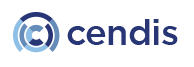 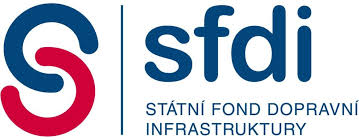 PŘÍLOHA Č. 1 SMLOUVY O NÁVRHU, VÝVOJI, IMPLEMENTACI A SPRÁVĚ
INFORMAČNÍHO SYSTÉMU ELEKTRONICKÉ DÁLNIČNÍ ZNÁMKYTECHNICKÉ VYMEZENÍ SLUŽEB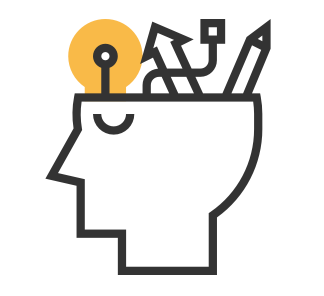 Verze: 3.12Datum:  3. března 2020OBSAH1	ANALÝZA	52	VÝVOJ IS EDAZ vč. zajištění služeb systémové integrace a podpory distribuce	52.1	Legislativní požadavky	52.2	Popis architektury systému IS EDAZ	62.3	Popis jednotlivých komponent	72.4	Základní funkční požadavky	92.5	Obecné požadavky	332.6	Katalog rizik Vývoje IS EDAZ	572.7	Katalog aplikačních rozhraní IS EDAZ	582.8	Služby systémové integrace IS EDAZ včetně podpory distribuce	592.9	Funkční požadavky systémové integrace IS EDAZ včetně podpory distribuce	603	zajištění stacionární a mobilní kontroly EDAZ	643.1	Popis jednotlivých komponent	653.2	Stacionární (statická) kontrola	653.3	Role stacionární kontroly v systému	693.4	Identifikace vozidla	703.5	Snímek vozidla	713.6	Zpracování a odesílání dat	713.7	Mobilní kontrola	713.8	Role mobilní kontroly	743.9	Pořízení snímku a identifikace vozidla	743.10	Vzdálené připojení ke stacionární bráně	753.11	Dotaz na evidenci	753.12	Dotaz na AKV	753.13	Funkční požadavky zajištění stacionární (statické) a mobilní kontroly EDAZ	754	provoz IS EDAZ vč. zajištění služeb systémové integrace	794.1	Popis jednotlivých komponent	794.2	Služba výpočetního clusteru	794.3	Služby provozu IS EDAZ	804.4	Služby systémové integrace IS EDAZ v rámci provozu	804.5	Služba komunikační infrastruktury	814.6	Služba zajištění bezpečnosti	814.7	Technologická rizika	814.8	Služby Call centra	844.9	Nakládání s osobními údaji	855	rozvoj is EDAZ	865.1	Rozvoj IS EDAZ	865.2	Rozvoj kontroly EDAZ	866	zajištění služeb kontroly edaz	866.1	Zajištění služeb kontroly IS EDAZ	867	Harmonogram realizace	88SEZNAM ZKRATEKSEZNAM POJMŮANALÝZANa základě článku 3.1.1. Smlouvy vyhotoví Poskytovatel dle Harmonogramu Analýzu, jejíž rozsah je uveden ve výše uvedeném článku. Cílem analýzy bude zpřesnit návrh vytvoření IS EDAZ na základě informací uvedených v této Příloze.VÝVOJ IS EDAZ vč. zajištění služeb systémové integrace a podpory distribuceLegislativní požadavkyZákon č. 13/1997 Sb., o pozemních komunikacíchInformační systém IS EDAZ vychází v souladu s požadavky na systém veřejné správy pro evidenci vozidel v systému časového zpoplatnění ze současné legislativní úpravy, tj. zejména zákona č. 13/1997 Sb. o pozemních komunikacích (s očekávanou platností od 1.1.2021 v podobě zákona č. 227/2019 Sb.).V souladu s touto legislativní úpravou je v rámci systému funkčně řešena úhrada časového poplatku u silničních motorových vozidel nejméně se čtyřmi koly, jejichž největší povolená hmotnost činí nejvýše 3,5 tuny,institut osvobození, který stanovuje pro přesně určené skupiny Uživatelů vymezené v §21b zákona 13/1997 Sb. osvobození z nutnosti hradit časový poplatek,kontrola a vymáhání realizace úhrady časového poplatku prostřednictvím sítě automatizovaných senzorů (kamer) a hlídek Policie ČR a Celní správy. Zákon č. 365/2000 Sb., o informačních systémech veřejné správyIS EDAZ je klasifikován jako informační systém veřejné správy.Zákon č. 111/2009 Sb., o základních registrechIS EDAZ je klasifikován jako agendový informační systém.Zákon č. 181/2014 Sb., o kybernetické bezpečnostiIS EDAZ je klasifikován jako významný informační systém.Vyhláška č. 442/2006 Sb., kterou se stanoví struktura informací zveřejňovaných o povinném subjektu způsobem umožňujícím dálkový přístupIS EDAZ bude mít vazbu na Portály veřejné správy (Portál občana a Portál podnikatele), ve kterém budou řešeny následující životní situace občana (podnikatele):úhrada časového poplatku,ověření úhrady časového poplatku na základě znalosti registrační značky,oznámení osvobození od úhrady časového poplatku,oznámení pominutí důvodu pro osvobození od úhrady časového poplatku,změna časové platnosti úhrady poplatku,Usnesení vlády České republiky č. 86 ze dne 27. ledna 2020  Usnesení vlády o uložení povinností informovat vládu v souvislosti s výdaji v oblasti informačních a komunikačních technologií bylo respektováno.Se záměrem realizace IS EDAZ byl seznámen Hlavní architekt eGovernmentu.Popis architektury systému IS EDAZArchitektura je navržena tak, aby IS EDAZ splňoval požadavky na informační systém s vysokou dostupností s definovaným RPO=0.Nejkritičtější komponentou systému je jádro, jehož cílem je zajistit evidenci úhrady časového poplatku a kontrolu úhrady časového poplatku. Z pohledu Uživatelů (veřejnosti) je tato funkce navržena jako nepřerušitelná.Architektonicky bude tedy systém budován s důrazem na transakční robustnost. Informace o úhradě buď z Webové aplikace úhrady a ověření nebo z distribučního místa přes API rozhraní míří do jádra IS EDAZ a master databáze, kde je informace principem event sourcingu a master-slave replikace transakčně zpracována záložními databázemi, a až v okamžiku, kdy je asynchronně zapsána informace do Evidence časového poplatku na více fyzických místech, vydá API rozhraní potvrzení o této transakci (tj. provedené úhradě, zápisu oznámení o osvobození).Tento mechanismus bude při implementaci dostatečně robustně koncipován s ohledem na rychlost. Výše popsaný princip zároveň zajistí, že se informace o prodeji i v případě akutního výpadku a porušení transakce buď odmítne a nepotvrdí nebo potvrdí, a tedy nepopiratelně zapíše do databázové struktury IS EDAZ.Popis jednotlivých komponentIS EDAZ sestává z několika samostatných celků (komponent), jejichž vybudováním a vzájemným propojením vznikne kompletní a funkční systém. V rámci této kapitoly jsou popsány jednotlivé komponenty ve vztahu k Vývoji IS EDAZ:
Architektura systému je plně závislá na jádru, tedy samostatné komponentě, která zajišťuje hlavní jádrové funkce EDAZ, komunikaci s externími součástmi a v neposlední řadě také API komunikaci s dalšími interními komponentami EDAZ, které společně s jádrem tvoří jednotný celek. IS EDAZ bude realizován jako celek, architektura EDAZ předpokládá, že všechny výše popsané části systému EDAZ jsou vždy provozovány v produkčním a testovacím prostředí.Jádro Primárními funkcemi jádra s vysokou dostupností jsou:
Jádro s vysokou dostupností bude zahrnuto do cílových požadovaných parametrů SLA s vysokou úrovní dostupnosti a rychlosti odezvy, viz Příloha č.2 této Smlouvy.Primárními funkcemi jádra se standardní dostupností jsou:
Jádro se standardní dostupností bude zahrnuto do cílových požadovaných parametrů SLA se standardní dostupností a rychlostí odezvy, viz Příloha č.2 této Smlouvy.Webová aplikace úhrady a ověřeníPrimárními funkcemi webové aplikace úhrady a ověření jsou:Aplikace agendových funkcíPrimárními funkcemi aplikace agendových funkcí jsou:Hlavní rozhraní jádra systémuZákladní funkční požadavky Objednatel požaduje, aby Poskytovatel implementoval následující funkce IS EDAZ. Uvedené požadavky jsou pouze demonstrativním výčtem základních požadavků na IS EDAZ. Funkční požadavky CORE-43, CORE-44, CORE-45, WAP-11, WAP-16, WAP-19, WAP-20, WAP-40, WAP-41, AIS-10 budou předmětem další diskuse mezi Objednatelem a Poskytovatelem v rámci Analýzy.Objednatel požaduje, aby Poskytovatel implementoval IS EDAZ ve funkcionalitě plně vyhovující platné legislativě vymezené v článku 2.1 této Přílohy.Obecné požadavkyObjednatel požaduje, aby Poskytovatel implementoval následující obecné požadavky, kladené na IS EDAZ. Uvedené požadavky jsou pouze demonstrativním výčtem obecných požadavků na IS EDAZ. Objednatel požaduje, aby Poskytovatel implementoval IS EDAZ ve funkcionalitě plně vyhovující platné legislativě vymezené v článku 2.1 této Přílohy.Katalog rizik Vývoje IS EDAZV souvislosti se zajištěním Vývoje IS EDAZ a zpracováním žádosti pro HAeG uvádí Poskytovatel v tabulce níže identifikovaná rizika a opatření sloužící pro jejich snížení:Katalog aplikačních rozhraní IS EDAZNa základě návrhu architektury IS EDAZ bude tento systém komunikovat s dalšími externími systémy, které jsou vymezeny v kontextu komunikačních rozhraní v tabulce níže:Služby systémové integrace IS EDAZ včetně podpory distribuceV souvislosti s článkem 4.3.1.1 Smlouvy poskytne Poskytovatel v rámci Vývoje IS EDAZ rovněž služby systémové integrace v rámci IS EDAZ včetně podpory distribuce. Službami systémového integrátora v tomto článku Přílohy se rozumí zejména poskytování následujících služeb:  výkon činnosti ředitele projektu, technických expertů pro realizaci dokumentace, integračního nasazování a integračního testování, projektového manažera, specialisty pro vedení veřejných zakázek, IT analytiků a IT architektů v předpokládané délce působení 10 měsíců s celkovými náklady nepřesahujícími 7 mil. Kč a s celkovým sumárním výkonnostním zatížením v rozsahu cca 5 FTE při sazbě 7500 Kč / Manday,zajištění a poskytování právních služeb pro pokrytí účelu projektu, a to včetně nákladů souvisejících s vytvořením a připomínkováním smluvní dokumentace IS EDAZ, stejně tak jako veškeré právní činnosti nezbytné k zabezpečení Vývoje IS EDAZ s celkovými náklady nepřesahujícími 2 mil. Kč,zajištění a poskytování služeb PR, tiskového mluvčího, marketingových a komunikačních činností včetně nákladů na podpůrné tiskové materiály, reklamu, vzdělávací videa a komunikaci s celkovými náklady nepřesahujícími 2,5 mil. Kč,zajištění podpory distribuce ve formě samoobslužných prodejních kiosků, které Poskytovatel v rámci trvání tohoto smluvního vztahu zajistí na svůj náklad prostřednictvím vypsání nadlimitní otevřené zakázky s hodnotou plnění nepřekračující částku 6 mil. Kč s minimálním požadovaným rozsahem dodávky těchto kiosků ze strany Objednatele v rozsahu 10 kusů. Kiosky budou soutěženy technicky ve dvou variantách a) bezhotovostní, b) kombinované na bezhotovostní i hotovostní operace. Součástí veřejné zakázky na dodávku kiosků bude rovněž dodávka potřebného softwarového vybavení, které zajistí implementaci a napojení na API rozhraní IS EDAZ.Z pohledu integrace bude IS EDAZ navázán na následující dotčené informační systémy a služby:Distribuce: fyzický (s osobní přítomností na distribučním místě) a vzdálený prodej časových poplatků prostřednictvím Distributora (Distributorů), VZ realizována Objednatelem, Platební terminály:  zajištění technického zajištění ve formě pronajatých terminálů s patřičným SW vybavením, které budou integrovat potřebné funkce IS EDAZ prostřednictvím API pro zajištění funkcí fyzické distribuce,Platební brána: platební brána obstarává bezhotovostní platební operace zejména pro činnosti Webové aplikace úhrady a ověření IS EDAZ, VZ realizována Objednatelem,Platební kiosky: integrací na platební kiosky se rozumí poskytnutí prostředí API IS EDAZ, VZ realizována Poskytovatelem, Systém elektronického mýta: Umožní jednoznačně určit, zdali vozidla spadají do systému výkonového zpoplatnění, čímž se vyloučí ze zpoplatnění časového a funkce EDAZ, externí systém,Registr silničních vozidel: ověření oznámení osvobození, externí systém,Účetní systém SFDI: napojení komponenty Vedlejší kniha na hlavní účetní knihu SFDI, integrace nově vybudované Spisové služby SFDI prostřednictvím standardizovaného rozhraní na EDAZ, externí systém Objednatele,Bankovní účty: (SFDI, sběrné bankovní účty), externí systém Objednatele,Prostředky eGovernmentu: základní registry, identifikační a autentizační služby, jedná se rovněž o externí systém.Funkční požadavky systémové integrace IS EDAZ včetně podpory distribuceObjednatel požaduje, aby Poskytovatel implementoval následující funkční požadavky, kladené na činnosti systémové integrace IS EDAZ. Uvedené požadavky jsou pouze demonstrativním výčtem obecných požadavků na IS EDAZ. zajištění stacionární a mobilní kontroly EDAZSystém Stacionární kontroly se skládá z kamerových zařízení a počítače, které jsou pevně umístěny nad zpoplatněnými komunikacemi a jádra systému IS EDAZ prostřednictvím rozhraní API kontrola pro monitorování kamerových zařízení.Popis jednotlivých komponentIS EDAZ sestává z několika samostatných celků (komponent), jejichž vybudováním a vzájemným propojením vznikne kompletní a funkční systém. V rámci této kapitoly jsou popsány jednotlivé komponenty ve vztahu k zajištění stacionární a mobilní kontroly IS EDAZ:Stacionární (statická) kontrola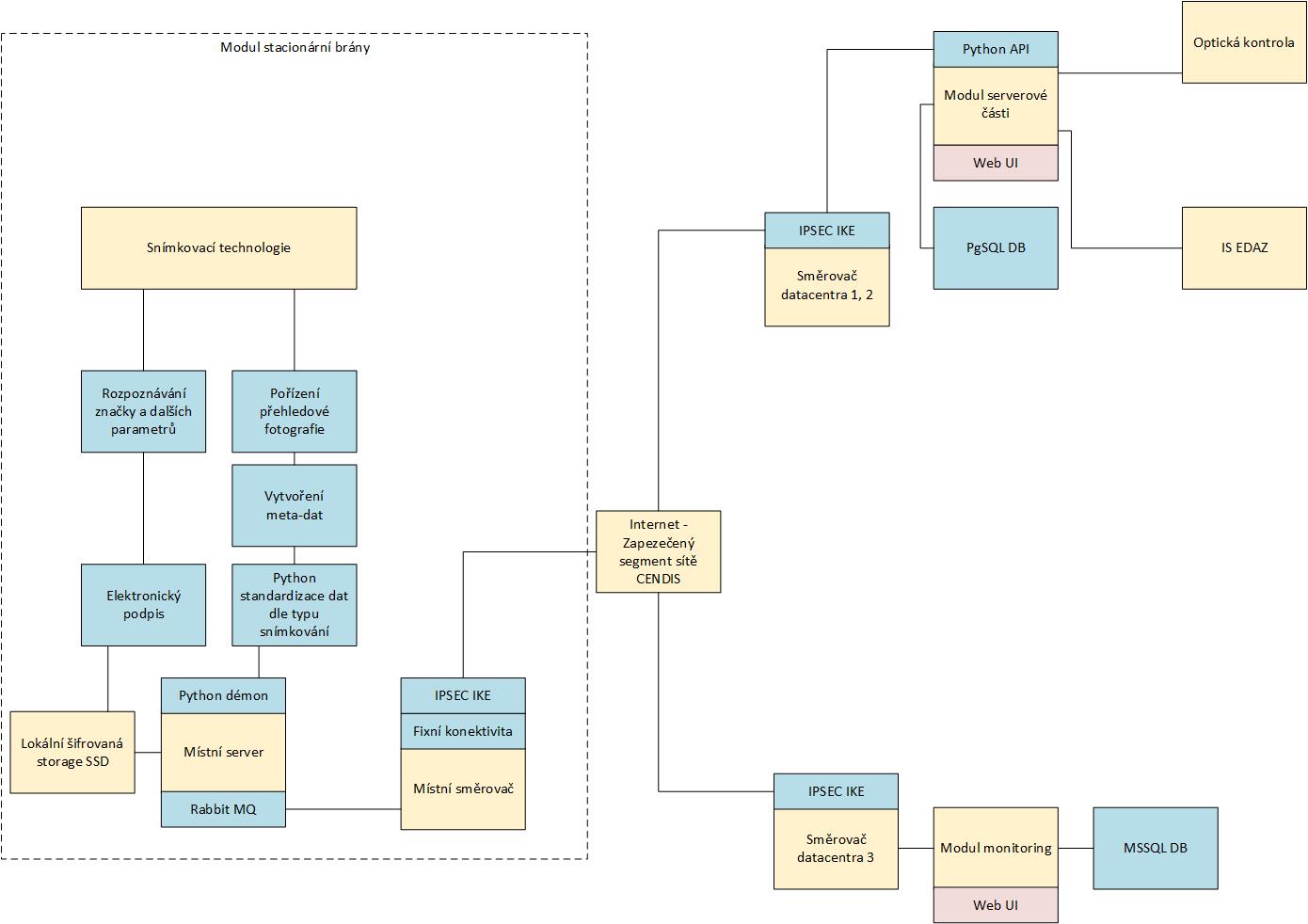 Modul stacionární kontroly zajišťuje identifikaci vozidla používajícího zpoplatněnou komunikaci, tj. zajišťuje rozpoznání SPZ a předání rozpoznaných údajů k dalšímu zpracování do IS EDAZ. Modul musí zajistit rozpoznání SPZ vozidla a zajistit přenos údajů o rozpoznaných SPZ s minimálním časovým odstupem od průjezdu vozidla pod konstrukcí dálniční brány, na které je příslušný modul umístěn. Takto odeslané údaje mohou být dále využity v reálném čase i pro potřeby mobilních hlídek Policie České republiky nebo Celní správy. Ke každému průjezdu vozidla musí být pořízen alfanumerický záznam i přehledový snímek vozidla příslušný k tomuto záznamu. V další fázi EDAZ v závislosti na změnách příslušné legislativy, mohou být snímky využity i pro případná správní řízení.Pro tento účel budou zpravidla využity zbytné brány SEM nebo v případě nově vybudovaných zpoplatněných úseků dálnic jiná obdobná zařízení.Funkce stacionární kontroly je průběžně monitorována. Za tímto účelem je zřízeno pracoviště Poskytovatele, které nepřetržitě sleduje provozuschopnost zařízení stacionární kontroly a řeší případné závady.Funkce modulu stacionární kontroly vychází z následujících principů:Pro sběr dat jsou využity kamery umístěné zpravidla na branách,Kamery jsou umístěny tak, aby snímaly čelo vozidla,Zaznamenává se průjezd každého vozidla pod stacionární kontrolou a pořídí se vždy jeden snímek vozidla,Kamery předávají pořízené snímky serveru umístěnému na stacionární bráně,Kamera provede prostřednictvím ANPR rozpoznání SPZ vozidla,Každý záznam bude rozdělen na metadata a snímek s jednoznačnou identifikací tak, aby bylo možné v případě potřeby k sobě záznamy přiřadit,Všechny servery stacionární kontroly jsou on-line připojeny přes definované rozhraní do IS EDAZStacionární kontrola metadata i snímek po úspěšném přenesení do IS EDAZ, případně po uplynutí definovaného intervalu smažeProvoz infrastruktury stacionární kontroly, tj. serverů, sítě i kamer je monitorován v režimu 24/7Komunikace mezi stacionární kontrolou a IS EDAZ má nastavitelný timeout.Stacionární kontrola zajišťuje automatizované rozpoznání RZ prostřednictvím ANPR, automatizované rozpoznání kategorie vozidla prostřednictvím MMR, pořízení fotodokumentace vozidla a vytvoření dalších údajů relevantních pro zpracování z pohledu IS EDAZ. Celkově je stacionární kontrola zodpovědná za zpracování níže:Metadata:Snímek vozidla je pořízen v černo-bílém provedení v 8-bit hloubce s infračerveným přisvícením. Snímek vozidla nesmí svojí velikostí překročit hodnotu 500 kB a je na rozhraní IS EDAZ předáván ve formátu JPEG.Služba musí zajistit rozpoznání SPZ ve formátu Unicode (UTF-32) a typu vozidla a zajistit přenos údajů o rozpoznaných SPZ s maximálním časovým odstupem definovaným v Příloze č.2 této Smlouvy od průjezdu vozidla pod prvky stacionární kontroly do IS EDAZ. Ke každému průjezdu vozidla musí být pořízena metadata a přehledový snímek vozidla příslušný k tomuto záznamu v maximální bytové velikosti uvedené v odstavci výše.Pro účely výměny dat s IS EDAZ bude Služba konzumovat API SOAP rozhraní, pro zajištění synchronní, zabezpečené komunikace s pomocí šifrování prostřednictvím certifikátu s vysokou dostupností, vysokým výkonem a nízkou latencí.  V těch případech, kdy nebude z jakéhokoliv objektivního důvodu rozhraní IS EDAZ dostupné, musí statická kontrola zajistit uchovávání všech dat po dobu nejméně 6 hodin s možností následného znovu-doručení po obnově dostupnosti rozhraní s nejnižší prioritou.Pro ověření kvality stacionární kontroly bude Poskytovatel asynchronním způsobem zpracovávat náhodně vybrané vzorky dat o objemu 0,3 % celkového objemu zpracování procesem tzv. „Optické kontroly“, jejíž princip spočívá v ručním porovnávání automaticky získaných metadat s pořízeným snímkem vozidla prostřednictvím pracovníků Poskytovatele. Výstupem Optické kontroly je vždy informace, zdali pořízená meta-data odpovídají snímku vozidla, v případě rozporu je zaznamenán důvod chyby, a takto získaná data jsou statisticky zpracována za účelem nastavení případných akcí na kvalitu pořizovaných dat, a dále za účelem doložení SLA na rozpoznání snímků pomocí metody ANPR, MMR v rámci institutu měsíční zprávy vytvořené pro účely Objednatele. Smluvní strany prohlašují, že předmětem Optické kontroly nebudou všechny pořizované záznamy, které jsou předmětem zpracování IS EDAZ, ale jen náhodně vybrané vzorky pro účely průkaznosti plnění příslušných SLA.Za účelem poskytování služeb stacionární kontroly vybaví Poskytovatel každou stacionární bránou následujícími technologiemi, které umožní zajištění stacionární kontroly:Role stacionární kontroly v systémuStacionární kontrola plní v rámci IS EDAZ následující role:enforcní (tj. umožňují hlídkám PČR a Celní správy přímo využít senzoriku brány k přezkumu podezření spáchání přestupků),statistickou, kdy poskytují statistický zdroj dat o plnění povinností uživatelů pozemních komunikací pro Policii ČR a Celní správu pro zaměření fyzických kontrol na konkrétních úsecích pozemních komunikací.Identifikace vozidlaModul stacionárních bran zajišťuje rozpoznání SPZ vozidla a paralelní předání dále vymezených rozpoznaných nebo vytvořených údajů (metadat) k dalšímu zpracování do jádra EDAZ prostřednictvím API kontrola.Snímek vozidlaModul zajišťuje kromě pořízení metadat také pořízení snímku vozidla v černo-bílém provedení (infračervený přísvit pro vidění v noci) (8 bit hloubka). Snímky vozidel se pořizují takovým způsobem, aby bylo vždy snímáno čelo projíždějícího vozidla.Snímky vozidel budou v první etapě provozu používány pro vizuální kontrolu přesnosti rozpoznání, v dalších etapáchZpracování a odesílání datModul stacionárních bran využívá lokální počítačové jednotky, založené na principu průmyslového PC, s instalovaným OS Debian 9, se šifrovaným zavaděčem systému (BIOS), obsah místního úložiště je zabezpečen pomocí šifrování pevného lokálního SSD disku (pro případ odcizení zařízení), na kterém je nainstalován operační systém včetně logování.Pro komunikaci lokální počítačové jednotky s kamerou je využíváno API rozhraní kamery pomocí zabezpečeného protokolu SSL. Komunikaci obstarává místní skript architektury Python, jehož konfigurační soubory umožňují zavedení jednotlivých kamer prostřednictvím L3 sítě, předmětem konfigurace je i autentifikace lokálního PC oproti kamerám. Na základě zákonného zmocnění jsou dále do front pro EDAZ předávány průjezdy všech vozidel do 3,5 tuny, tj. na základě kategorizace MMR typy osobní automobil, dodávka. Komunikace stacionárních bran je zajištěna pomocí vyhrazené konektivity s optimalizovanou propustností pro stahování dat.Mobilní kontrolaModul mobilní kontroly zajišťuje identifikaci vozidla používajícího zpoplatněnou komunikaci, tj. zajišťuje rozpoznání SPZ a předání rozpoznaných údajů k dalšímu zpracování do IS EDAZ. Modul musí zajistit rozpoznání SPZ vozidla a zajistit přenos údajů o rozpoznaných SPZ s minimálním časovým odstupem od průjezdu vozidla před senzorem mobilní kontroly, za účelem jejího zpracování a vyhodnocení, tj. takto odeslané údaje slouží v reálném čase pro potřeby mobilních hlídek Policie České republiky nebo Celní správy ČR.Modul mobilní kontroly musí umožnit fungování za všech běžných povětrnostních podmínek, stejně jako za světla i tmy a musí umožnovat provádění kontroly za jízdy při provozu na zpoplatněných komunikacích nebo při stání, stejně jako při patrolování (pomalá jízda). Další funkcionalitou mobilní kontroly patří možnost v reálném čase se připojit na senzor statické kontroly a provádět kontrolu vozidel nad těmito příchozími daty (místní kamera v automobilu mobilní kontroly se pak nevyužívá). Modul mobilní kontroly se nachází v přenosném kuru, jehož součástí je veškeré vybavení včetně možnosti napájení a dobíjení a jeho použití musí jít realizovat v libovolném vozidle subjektu, který provádí mobilní kontrolu (Policie ČR nebo Celní správa ČR) a samotná kamera se umisťuje za čelní sklo vozidla s tím, že notebook je ovládán spolujezdcem hlídky.Pro účely mobilní kontroly vyrobí Poskytovatel 40 ks mobilních sestav taktéž nazývaných jako „kufrů“, skládajících se zejména z následujících komponent: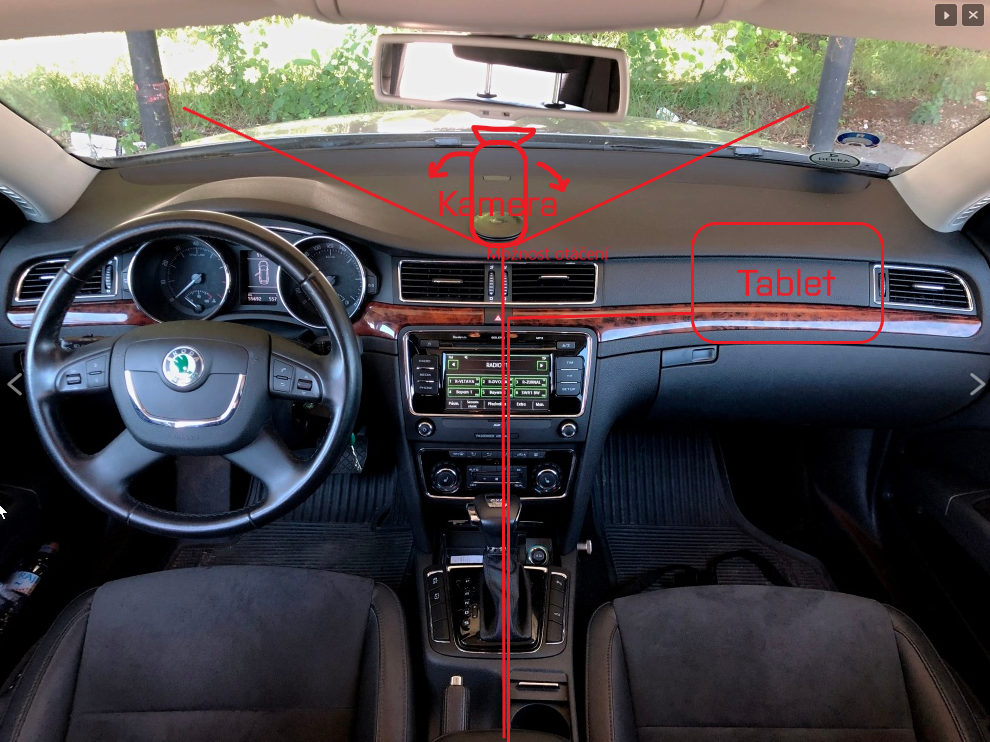 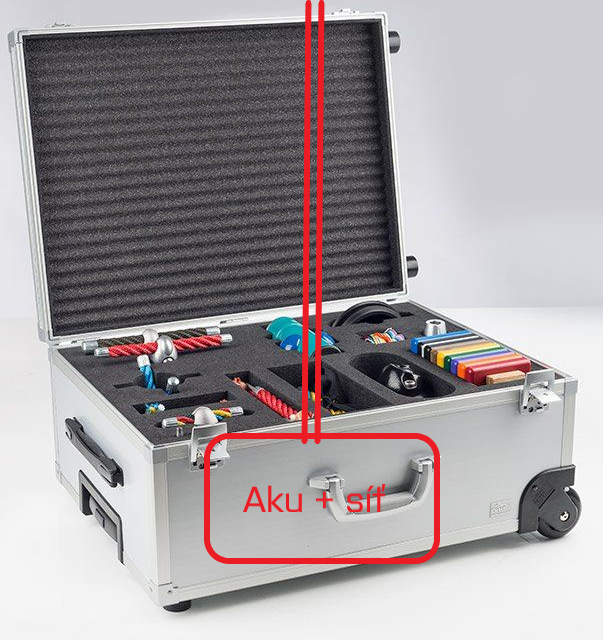 Role mobilní kontrolyMobilní kontrola plní následující role:provádět samostatně činnost vymáhání zákona, tj. na základě zapnutí zařízení při stání vedle tělesa pozemní komunikace, popř. za jízdy při běžném provozu na zpoplatněných komunikacích, provádět vyhodnocení, zdali uživatelé pozemních komunikací plní svoje povinnosti spočívající v úhradě časového poplatku,zajišťuje doplnění o data ze systému PČR AKV, který umožní hlídkám PČR paralelně s činností kolem EDAZ také provádět porovnávání registračních značek s databázemi PČR o kradených vozidlech a vozidlech v pátrání.Prostředky mobilní kontroly jsou určeny hlídkám PČR a Celní správy.Pořízení snímku a identifikace vozidlaModul mobilní kontrola zajišťuje pořízení snímku, následného rozpoznání SPZ vozidla a další postup dle volby silniční kontroly. Kontrolní záznam je dále předán dle vymezených rozpoznaných nebo vytvořených údajů (metadat) k dalšímu zpracování do jádra EDAZ prostřednictvím API kontrola.Struktura metadat je shodná, jako v případě stacionární kontroly. Vzdálené připojení ke stacionární bráněModul mobilní kontrola (bez připojené vlastní mobilní ANPR kamery) se vzdáleně připojí ke zvolenému stacionárním kontrolnímu bodu a stahuje pořízené záznamy k dalšímu zpracování a enforcní činnosti.Dotaz na evidenciModul mobilní kontrola provede dotaz proti komponentě Evidence časového poplatku, a zpětně zobrazí hlídce výsledek dotazu, zda je zjištěná SPZ v některé z těchto evidencí.Dotaz na AKVModul mobilní kontrola provede dotaz proti komponentě Policie ČR (AKV), a zpětně zobrazí hlídce výsledek dotazu, zda je zjištěná SPZ v některé z evidencí AKV (např. hledané vozidlo apod.).Funkční požadavky zajištění stacionární (statické) a mobilní kontroly EDAZprovoz IS EDAZ vč. zajištění služeb systémové integracePopis jednotlivých komponentIS EDAZ sestává z několika samostatných celků (komponent), jejichž vybudováním a vzájemným propojením vznikne kompletní a funkční systém. V rámci této kapitoly jsou popsány jednotlivé komponenty ve vztahu k zajištění Provozu IS EDAZ vč. zajištění služeb systémové integrace:Služba výpočetního clusteruPro chod všech výše popsaných funkčních celků bude zajištěna infrastruktura, tj. serverová a síťová výpočetní platforma, která umožní vývoj, testování, provoz a rozvoj všech součástí EDAZ. K zajištění infrastruktury bude využita služba výpočetního clusteru, která splňuje všechny bezpečnostní požadavky vyplývající z ISO 27001 a Bezpečnostní politiky Ministerstva dopravy a CENDIS.Parametry služby PaaSPoskytnuté licencePoskytovatel pro účely plnění služby v části infrastruktura poskytne licence ve formě SPLA Microsoft licencování, dle rozsahu níže:Služby provozu IS EDAZV souvislosti s článkem 4.3.1.2 Smlouvy poskytne Poskytovatel služby Provozu IS EDAZ, kterými se rozumí zejména poskytování následujících služeb:  výkon činností systémových administrátorů, síťového specialisty, operátora CSIRT, manažera kybernetické bezpečnosti, IT architekta, pracovníka technické IT podpory a databázového specialisty v předpokládané délce působení 4 let s celkovými náklady nepřesahujícími 40 mil. Kč ročně a s celkovým sumárním výkonnostním zatížením v rozsahu cca 6 FTE při sazbě 7500 Kč / Manday,poskytovat službu platformy PaaS s parametry definovanými v článku 4.2.1 této Přílohy s celkovými náklady nepřesahujícími 16 mil. Kč,poskytovat licence ve formátu SPLA, dodaných provozovatelem platformy PaaS s parametry definovanými v článku 4.2.2 této Přílohy,poskytovat služby call centra s parametry definovanými v článku 4.7 této Přílohy s celkovými náklady nepřesahujícími 24 mil. Kč,prostřednictvím výkonu činností jednotlivých zaměstnanců Poskytovatele dle tohoto článku zajistit bezvadný chod Produkčního a Testovacího prostředí při dodržení Parametrů SLA dle Přílohy č.2 této smlouvy,provádět preventivní a reaktivní údržbu IS EDAZ,provádět bezpečnostní aktualizace, monitoring a pravidelné zálohování IS EDAZ,zajistit a Dodavateli předat měsíční report plnění SLA ve vztahu k Provozu IS EDAZ aprovádět všechny ostatní činnosti, které vyplývají přímo z kontextu této SmlouvySlužby systémové integrace IS EDAZ v rámci provozuV souvislosti s článkem 4.3.1.2 Smlouvy poskytne Poskytovatel v rámci Provozu IS EDAZ rovněž služby systémové integrace v rámci IS EDAZ. Službami systémového integrátora v tomto článku Přílohy se rozumí zejména poskytování následujících služeb:  výkon činnosti ředitele projektu, technických expertů řízení integračního provozu, projektového manažera, IT analytika, IT architekta, specialisty projektu pro podporu distribuce a plateb v předpokládané délce působení 4 let s celkovými náklady nepřesahujícími 5 mil. Kč ročně a s celkovým sumárním výkonnostním zatížením v rozsahu cca 4 FTE při sazbě 7500 Kč / Manday,zajištění a poskytování právních služeb pro pokrytí účelu projektu, stejně tak jako veškeré právní činnosti nezbytné k zabezpečení Provozu IS EDAZ s celkovými náklady nepřesahujícími 1 mil. Kč ročně azajištění a poskytování služeb PR, tiskového mluvčího, marketingových a komunikačních činností včetně nákladů na podpůrné tiskové materiály, reklamu, vzdělávací videa a komunikaci s celkovými náklady nepřesahujícími 500 tis. Kč ročně.Služba komunikační infrastrukturySlužba zajištění bezpečnostiVeškeré komponenty systému budou vyvíjeny, testovány a implementovány dle standardů bezpečného vývoje, jako třívrstvé řešení, v souladu s funkčními požadavky dle této Přílohy Smlouvy a zároveň také dle požadavky kybernetické bezpečnosti blíže vytyčenými v Příloze č. 6 této Smlouvy Technologická rizikaV souvislosti s Provozem IS EDAZ mohou vznikat následující identifikovaná rizika, k nimž Poskytovatel vykoná příslušné akce, které pomohou ke zmírněním nebo eliminaci rizik:Služby Call centraSlužba bude zajištěna rozšířením stávajícího kontaktního centra CENDIS s využitím synergického efektu s ostatními provozovanými projekty.Charakteristika službyrežim 24/7,přijímání požadavků (spisová služba, e-maily, telefony, SMS, chaty),zajišťování uživatelské podpory prostřednictvím telefonu nebo e-mailu.Rozsah uživatelské podporypodpora Uživatelů zajištění podpory související platební brány a bankovního účtu,podpora Interních uživatelů systému, tj. zástupců Objednatele a Poskytovatele,podpora Distributorů, tj. subjektů smluvně zajišťujících fyzickou a elektronickou úhradu časového poplatku a jejich zástupců,zpracování oznámení o osvobození prostřednictvím aplikace agendových funkcí EDAZ (ISDS, NIA, eIdentita, listinná podoba).Katalog podporovaných činností a procesůPoskytovatel bude vykonávat následující činnosti:  správa evidence systému časového zpoplatnění,dozor nad bezproblémovým fungováním celého systému včetně řešení případných problémů s funkčností systému,administrace žádostí o osvobození vozidel,clearing, kontrola plateb a fakturace, řešení problémů a reklamací plateb, řešení pohledávek a vratek, manuální párování plateb – úzká spolupráce s ekonomickým oddělením,kontrola a vypořádání provizí,ruční kontrola přijatých žádostí a podání, které neprojdou spisovou evidencí,kontrola prodejů a kvality distribuce, aktualizace seznamu prodejních míst,komunikace s e-shopem a řízení jeho rozvoje,komunikace s provozovateli vozidel v případě načítání osvobození,zajištění podpory pro Enforcement, komunikace s Policií ČR a orgány Celní správy,vytváření statistik a reportingu pro interní účely a jejich poskytování dalším stranám,součinnost s marketingem při kampaních (branding apod.),kontakt s uživateli zpoplatněných komunikací, ochrana osobních údajů.Procesy uživatelské podporySlužba podpory Interních uživatelů a Uživatelů je zajištěna Call centrem v režimu 24/7 podle následující základního popisu procesu:každý incident, změnový požadavek či dotaz bude musí mít v tiketovacím systému RT záznam (tzv. ticket),tickety lze zadávat přímo v prostředí aplikace RT, telefonního čísla XXXXX nebo prostřednictvím fronty EDAZ-SERVIS (e-mail: XXXXX),o založení ticketu jsou příslušné osoby informovány e-mailem, generovaným správcem poštovní fronty,do provozní doby nejsou započítávány plánované odstávky a interval údržby,doba nedostupnosti služby je stanovena podle údajů v dohledových systémech poskytovatele infrastruktury a podle informací od Interních uživatelů nebo Uživatelů,odstávky systému jsou definovány v Příloze č. 2 této Smlouvy,přijetím požadavku se rozumí změna stavu tiketu na "otevřený",vyřešení incidentu je dokumentované změnou stavu tiketu na "vyřešený",o vyřešení jsou kontaktní osoby informovány e-mailem,K Akceptačnímu protokolu se přikládá Měsíční zpráva, která obsahuje vyhodnocení SLA za uplynulý měsíc a komentáře k provozu,sběr požadavků na změny v systému se provádí prostřednictvím tiketovacího systému,k tomuto účelu bude zřízena fronta EDAZ-ZMENY (mail: XXXXX); vlastní změny se následně provádějí na základě změnového řízení,změněná aplikace se testuje v testovacím prostředí,o testování se vede záznam, kde je testujícím evidována testovaná funkce, očekávaný výsledek a výsledek skutečný,výsledky testování se, spolu se záznamem o testování, zanesou do Akceptačního protokolu,nasazení z testovacího do produkčního prostředí se provede na základě schváleného testování, popř. schváleného nasazení Objednatelem do produkce,akceptace je uzavřena, jakmile je otestována cílová funkcionalita na produkčním prostředí.Nakládání s osobními údajiIdentifikace subjektů bude prováděna pouze v části aplikace agendových funkcí EDAZ, která na základě zákona č.13/1997 bude v případě příjmu oznámení o osvobození provádět kontrolu, zdali provozovatel vozidla je oznamovatelem osvobození, pro tento účel se bude provádět v agendě evidence osvobození ruční kontrola proti základním registrům a RSV a výsledek této kontroly bude následně zohledněn v případném zápisu vozidla do evidence časového poplatku (pokud budou splněny zákonné podmínky). V průběhu prvního roku provozu bude tato kontrola automatizována,veškerá výměna dat a jejich přenosy budou probíhat šifrovanou formou. Přístupy Uživatelů a Interních uživatelů k datům budou zajištěny autorizací s příslušnou úrovní bezpečnosti. Přístupy a změny dat budou logovány a logy budou pravidelně kontrolovány v rámci bezpečnostního dohledu,veškerá pravidla neupravené v této Příloze se řídí Přílohou č. 3 této Smlouvy – pravidly pro Ochranu osobních údajů.rozvoj is EDAZRozvoj IS EDAZ je poskytován ze strany Poskytovatele za fixní cenu 10.000 Kč / Manday vývoje, bez ohledu na kompetence osob účastnících se na vývoji. Cena za rozvoj je dleRozvoj IS EDAZRozvoj IS EDAZ prostřednictvím změnového řízení bude řešen zadáním návrhu změnového požadavku Objednatelem nebo Poskytovatelem do fronty EDAZ-ZMENY a je popsán v čl. 7 Smlouvy.Rozvoj kontroly EDAZRozvoj kontroly EDAZ prostřednictvím změnového řízení bude řešen zadáním návrhu změnového požadavku Objednatelem nebo Poskytovatelem do fronty EDAZ-ZMENY a je popsán v čl. 7 Smlouvy.zajištění služeb kontroly edazZajištění služeb kontroly IS EDAZV souvislosti s článkem 4.3.2.2 Smlouvy poskytne Poskytovatel služby Kontroly IS EDAZ s celkovými náklady nepřesahujícími 26,4 mil. Kč ročně, kterými se rozumí zejména poskytování následujících služeb:  zajištění služeb provozu, obnovy a údržby statické a mobilní kontroly vykonávaných Poskytovatelem prostřednictví osob vedoucího střediska, dispečerů a techniků, a to formou služeb poskytovaných ze dvou lokalit (Praha a Brno) při dodržení Parametrů SLA dle Přílohy č.2 této smlouvy,zajištění údržby a provozuschopnosti výjezdové techniky, pro provádění reaktivní a preventivní údržby ze dvou lokalit (Praha a Brno),zajištění reaktivní a preventivní údržby technologií statické kontroly,zajištění reaktivní a preventivní údržby technologií mobilní kontroly,zajištění provozu a rozvoje statické kontroly,zajištění provozu a rozvoje mobilní kontroly,zajištění obnovy infrastruktury statické a mobilní kontroly,zajištění síťové konektivity pro prostředky statické a mobilní kontroly,dodávka silové energie pro zařízení statické kontroly,zajištění logistických a skladovacích služeb v souvislosti se zajištěním statické a mobilní kontroly,provádění automatizované kontroly správnosti rozpoznaných údajů, případné zneplatnění a odstranění chybných záznamů,automatizovaný výběr vzorku pořízených údajů a následné provádění optické kontroly správnosti rozpoznaných údajů,komunikace s výrobci kamerových zařízení za účelem zlepšování procesu rozpoznání ANPR a MMR (mechanizmus automatického učení).převzetí hlášení závad mobilní kontroly prostřednictvím fronty EDAZ-SERVIS (e-mail: XXXXX)zajištění výměnného systému (buď celého kufru nebo jen některého zařízení mobilní sestavy),převzetí a předání sestavy nebo zařízení prostřednictvím techniků výjezdní skupiny,zařazení opraveného kufru nebo zařízení do rezervní sady k další výměně,odstranění závady na pracovišti Poskytovatele.Harmonogram realizaceNa základě znění této Smlouvy Objednatel a Poskytovatel sjednávají v rámci této Přílohy č.1 výchozí Harmonogram, která bude upřesněn v rámci Analýzy.ZkratkaVýznamAKVAutomatická kontrola vozidel, systém provozovaný PČRANPR Automatické rozpoznání státní poznávací značky (Automatic Number Plate Recognition)APIApplication Programming Interface je rozhraní pro výměnu dat mezi aplikacemiB/LBlacklist – databáze SPZ, podezřelých ze spáchání přestupkuCRVCentrální registr vozidelCSIRTComputer Security Incident Response Team, bezpečnostní týmDDoSDistributed Denial of Service, typ útoku pro záměrné přehlcení cílové službyEDAZ„Elektronická dálniční známka“- systém evidence úhrad a osvobozeníFOFyzická osobaGDPRNařízení Evropského parlamentu a Rady (EU) 2016/679 o ochraně osobních údajůIPSECIPsec (IP security) je bezpečnostní rozšíření IP protokolu určený zejména pro přenosy zabezpečené a šifrované komunikace na bázi sítí TCP/IPISMSInformation Security Management System, systém řízení bezpečnosti informacíISZRInformační systém základních registrůLTELong Term Evolution, technologie vysokorychlostního internetu mobilní sítěMMRRozpoznání typu vozidla (Model and Make Recognition)OCROptické rozpoznávání znaků (Optical Character Recognition), má stejný význam jako ANPROCSOrgány Celní správyOHAOdbor hlavního architekta MV ČR (též HAeG – Hlavní Architekt eGovernmentu ČR) OVMOrgán veřejné mociPaaSPlatform as a service, služby datového centraPČRPolicie České republikyPOPrávnická osobaPWAProgresívní webová aplikace, webové aplikace využívající nativních funkcíROBRegistr obyvatelRPORecovery Point Objective neboli čas, ze kterého existuje poslední záloha dat, a který reprezentuje interval časového úseku, která již nebude s největší pravděpodobností možno obnovitRSVRegistr silničních vozidel (dříve CRV)RTRequest Tracker, aplikace pro sběr hlášení a požadavků, tiketovací systémSFDIStátní fond dopravní infrastrukturySLAService level agreement, úroveň poskytované podpory, smluvní ukazateleSPLAService Provider License Agreement, služba pronájmu softwareSPZStátní poznávací značkaTCPTransmission Control Protocol, umožňující aplikacím obousměrně přenášet dataTLSTransport Layer Security, kryptografický protokol zabezpečené komunikaceW/LWhitelist – databáze SPZ, oprávněných k použití zpoplatněné komunikacePojemVýznamAktérLibovolná entita, která je se systémem v interakci (uživatel, jiný systém, fyzické okolí systému).Call centrumKontaktní centrum CEDNIS, s.p.DistributorExterní subjekt využívající API rozhraní IS EDAZ (smluvní stranou Objednatele) zodpovědný za elektronické nebo fyzické zprostředkování úhrady časového poplatku mimo standardní prodejní kanály, které jsou součástí IS EDAZEnforcementEnforcementem se rozumí vymáhání dodržování zákona č. 13/1997 ve smyslu časového zpoplatněníFormulář osvobozeníKomponenta Webové aplikace úhrady a ověření určená k podání oznámení o osvobození (dále také „oznámení osvobození“).Oznamovatel osvobozeníOznamovatelem osvobození se rozumí libovolná osoba, která prostřednictvím libovolného kanálu provádí oznámení osvobození do IS EDAZOsoba provádějící úhraduOsobou provádějící úhradu časového poplatku se rozumí libovolná osoba, která prostřednictvím libovolného kanálu IS EDAZ provede úhradu časového poplatkuProvozovatel vozidlaOsoba (právnická nebo fyzická), která je vedená v registru silničních vozidel podle zvláštního právního předpisu nebo obdobné evidenci jiného státu jako provozovatel vozidlaRegistr obyvatelISZR, ROBŘidič vozidlaFyzická osoba využívající Vozidlo, uživatel zpoplatněné pozemní komunikaceSprávce evidenceStátní fond dopravní infrastruktury	TimestampČasové razítko, digitální informace o datu a času pořízení záznamu podle ČSN ISO 8601, standard Unix, počet vteřin od času 00:00 1. ledna 1970UživatelLibovolná osoba využívající IS EDAZInterní uživatelRegistrovaný uživatel přihlašující se přes webové rozhraní IS EDAZ, pracující s jeho prostředky (typicky zaměstnanci SFDI, CENDIS a podobně)VozidloVozidlo podléhající časovému zpoplatněníWebová aplikace úhrady a ověřeníZákladní uživatelské rozhraní IS EDAZ, obsahuje příslušné aplikační funkce a formuláře pro zpracování dat (dále také „Webová aplikace“).Zpoplatněná komunikaceZpoplatněná pozemní komunikace, označená značkou dle §20 zákona č. 13/1997KomponentaFunkcionalitaJádroJádro se dělí na dva hlavní funkční celky, a to jádro s vysokou dostupností a jádro se standardní dostupností. Součástí jádra s vysokou dostupností navrženého pro provoz v režimu 24/7 je provádění evidence úhrad, evidence Distributorů a jejich kreditních limitů, zajištění komunikace s externími službami, poskytování služeb API rozhraní pro distribuci, poskytování služby Webové aplikace úhrady a ověření a poskytování služeb kontroly. Ostatní funkce jádra jsou situovány v modulu jádra se standardní dostupností.Webová aplikace úhrady a ověřeníAplikace úhrady a ověření poskytuje Uživatelům: úhradu časového poplatku prostřednictvím webové samoobsluhy elektronicky nebo bankovním převodem (typicky pro více vozidel najednou), elektronické formuláře pro oznámení osvobození, mobilní funkcionalitu prostřednictvím PWA. Aplikace úhrady a ověření předpokládá integraci na portálová řešení státní správy prostřednictvím API rozhraní na eGSB.Aplikace agendových funkcíAplikací agendových funkcí se rozumí oddělené agendové činnosti (AIS), které spočívají zejména v příjmu oznámení osvobození, ztotožňování osob žadatelů, lustrování provozovatelů vozidel, které jsou předmětem oznámení osvobození a provozu spisové služby se standardizovaným rozhraním dle DSSSS.FunkcePopis funkceAPIZajišťuje jasně strukturovanou, definovanou a oddělenou komunikaci s distribučními kanály jak pro fyzickou, tak i elektronickou úhradu časového poplatku, a dále s aplikací úhrady a ověření a všemi jejími interními moduly.API kontrolaZajišťuje jasně strukturovanou, definovanou a oddělenou komunikaci s funkčními částmi statické a mobilní kontroly. Do této funkcionality patří například komunikace se zařízeními na branách, stejně tak jako komunikace s vozidly mobilní kontroly a zajišťuje konektivitu do systémů PČR a Celní správy.Evidence časového poplatkuEviduje informace o vozidlech, pro která byl uhrazen časový poplatek po dobu 2 let od konce období, pro které byl uhrazen.Bezpečnostní evidenceZajišťuje speciální režim fungování bezpečnostních sborů a zpravodajských služeb, na základě standardizovaných metodik.DistributořiEviduje informace o Distributorech jak pro fyzickou, tak i elektronickou úhradu časového poplatku, stanovuje číselníky Distributorů a prodejních míst, eviduje informace o smlouvách s Distributory, zajištění distribuce, provizní schémata a řeší i zúčtování finančních prostředků od Distributorů.KomunikaceZajišťuje technickou integraci komunikačních prostředků jádra s okolním prostředím.ČíselníkyInterní číselníky systému jako např. brány, kamery, zpoplatněné úseky, vozidla kontroly, události z kamer, typy osvobození, druhy výše časových poplatků k úhradě dle délky jejich trvání, číselník zemí a další blíže nespecifikované číselníky pro správný chod systému.FunkcePopis funkceUživatelé a roleZajišťuje definici Interních uživatelů systému a zároveň definuje jejich přístupová práva v rámci systému prostřednictvím rolí.Vedlejší knihaEviduje všechny prodeje časového poplatku po jednotlivých pohybech, data souhrnně agreguje a v denních dávkách předává tyto informace do nadřazeného účetnictví SFDI (hlavní knihy).Reporty a statistikyZajišťuje informovanost Interních uživatelů z pohledu generování předdefinovaných nebo uživatelských reportů, zobrazuje aktuální provozní statistiky systému.DohledProvozní a bezpečnostní dohled.Webový front-endPomocí dvou faktorové autentizace zpřístupňuje EDAZ jeho Interním uživatelům, tedy zejména zaměstnancům Objednatele a Poskytovatele.FunkcePopis funkceÚhrada poplatkuÚhrada časových poplatků.Ověřování úhradyPoskytuje informace o tom, zda pro zadanou SPZ existuje záznam v evidenci úhrady nebo osvobození.Formuláře osvobozeníInteraktivní formuláře pro elektronické podání a kontrolu náležitostí oznámení osvobození.Bankovní účet SFDICílový bankovní účet vedený u ČNB určený pro příjem úhrad časových poplatků.Mobilní funkceProstřednictvím technologie PWA zprostředkovává funkce úhrady poplatku, ověřování úhrady a formulářů osvobození v prostředí mobilních technologií a aplikací.FunkcePopis funkceEvidence osvobozeníZpracovává informace o vozidlech (integrace na RSV), u nichž bylo oznámeno osvobození vozidla od zpoplatnění. Evidence osvobození se zpracovává do evidence úhrad s příznakem typu osvobození.Spisová službaPřijímá oznámení o osvobození, a to jak ve formátu ISDS, tak i prostřednictvím formulářů pro osvobození, e-mailů a případně dokumentů v listinné podobě a zároveň vypravuje informace o tom, že oznámení o osvobození případně neobsahovalo náležitosti dle zákona č. 13/1997 Sb.Externí systémPopis funkceISDS, NIA, eIdentitaVolitelně zajišťuje ověření identity Uživatelů prostřednictvím informačního systému datových schránek, národní identity a eIdentity.eGSBIntegruje platformu EDAZ do prostředí eGOV.JIP/KAASZajišťuje dvou faktorové ověření Interních uživatelů výhradně pro osoby Objednatele a Poskytovatele.SEMZajišťuje výměnu dat mezi EDAZ a systémem výkonového zpoplatnění, označuje vozidla spadající výhradně do systému výkonového zpoplatnění.RSVZajišťuje informace z registru silničních vozidel.Spisová služba SFDIVolitelně umožňuje exportovat data z EDAZ do hlavní spisové služby správce.Účetnictví SFDIZajišťuje výměnu dat s hlavní knihou správce EDAZ.Kód požadavku CORE – 1Název Evidence jednotlivých obchodních případů – pohledávkyPopisNa základě požadavku Distributora prostřednictvím rozhraní API bude pro každý jednotlivý případ úhrady časového poplatku zajištěna evidence obchodního případu obsahujícího nejméně – identifikaci obchodního případu, druh výše časového poplatku k úhradě dle délky jejich trvání (viz číselník), datum začátku období, datum konce období, konkrétní prodejní místo.Ukládány jsou také bezpečnostní prvky (podpis) každé z transakcí.Zároveň s tímto je jádrem evidována pohledávka za Distributorem.Kód požadavku CORE – 2Název Vytvoření podkladů pro výzvu k úhraděPopisPro zvolené období je vytvořena výzva k úhradě za realizované transakce. Výzva k úhradě zahrnuje veškeré transakce z daného období, na které nebyla vytvořena žádná výzva (řádná ani mimořádná).K jednotlivým obchodním případům bude doplněna identifikace výzvy k úhradě, do které jsou tyto obchodní případy zahrnuty.Výzva bude prostřednictvím API předána Distributorovi.Kód požadavku CORE – 3Název Vytvoření podkladů pro fakturaci provizePopisPro zvolené období je vytvořen podklad pro fakturaci provize. Tento podklad je poskytnut prostřednictvím API Distributorovi.K jednotlivým obchodním případům bude doplněna identifikace fakturace provize, do které jsou zahrnuty.Podklady jsou uloženy v jádru IS EDAZ pro následnou kontrolu zaslané faktury.Kód požadavku CORE – 4Název Převzetí informace o fakturaci SFDI – DistributorPopisJádro umožní ruční zadání a zaevidování informací o fakturách evidovaných mimo IS EDAZ. Údaje budou nadále využity při zpracování výpisu z účtu, kontrole obratů na účtu a s tím spojených dalších aktivit.Kód požadavku CORE – 5Název Zpracování výpisu z banky – sběrný účet IS EDAZPopisJádro převezme výpis v banky – sběrný účet EDAZ – a tento zpracuje párováním plateb s jednotlivými očekávanými obraty vycházejícími z vytvořených nebo importovaných faktur.Výpis bude převzat napřímo ze sběrného účtu.Kód požadavku CORE – 6Název Správa Zajištění (bankovní záruky a dalších prostředků zajištění)PopisJádro bude zajišťovat správu finančního zajištění Distributora. Jedná se o sledování celkové výše zajištění tvořené součtem bankovní záruky a dalších prostředků zajištění (vázaný účet, předplacený kredit apod.), jejichž aktuální výše je manuálně zadávána a spravována pověřenou osobou SFDI. Systém umožňuje zadávat a spravovat více položek finančního zajištění.Jádro v rámci denní uzávěrky vyhodnocuje aktuální zajištění (výše Salda v porovnání s výší zajištění) a pro definované úrovně provede aktivity:Nastavení číselníku sankcí (% výše sankce v případě porušení zajištění, pro jednotlivá pásma zajištění)Příprava upozornění Distributora na dosažení úrovně x% zajištění (možno nastavit více úrovní, nastavení ovládáno pracovníkem SFDI) Výpočet sankce při porušení podmínek zajištění, dle číselníku sankcí.
Odeslání vypočtené sankce včetně podkladů do Účetnictví SFDI.Kód požadavku CORE – 7Název Odeslání urgence k doplacení faktury – neúplné platbyPopisNa základě párování výpisu z banky je pro fakturu ve splatnosti při jejím nezaplacení nebo pouze částečném zaplacení vytvořena urgence.Tato urgence je odeslána elektronicky přímo Distributorovi na definovaný kontakt.Kód požadavku CORE – 8Název Vytvoření „Mimořádné výzvy k úhradě“PopisProstřednictvím rozhraní API musí systém umožnit Distributorovi vytvořit mimořádnou výzvu k úhradě. Tato výzva bude vytvořena na částku zvolenou Distributorem, nejvýše však aktuální výši pohledávky, na níž nebyla vystavena žádná výzva (splatná i nesplatná).Kód požadavku CORE – 9Název Podklad pro zadání vrácení platby (přeplatku)PopisPokud jádro IS EDAZ identifikuje platbu, která neodpovídá žádné evidované pohledávce, připraví jádro podklad pro zadání převodního příkazu pro vrácení této platby.V případě identifikované platby, která přesahuje evidovanou pohledávku, připraví převodní příkaz pro schválení v rámci IS EDAZ a odeslání do banky.Kód požadavku CORE – 10Název Evidence jednotlivých obchodních případů – pohledávkyPopisNa základě realizace úhrady v rámci Webové aplikace úhrady a ověření bude pro každý jednotlivý případ úhrady zajištěna evidence obchodního případu obsahující minimálně následující údaje: identifikace obchodního případu, druhy výše časových poplatků k úhradě dle délky jejich trvání (viz číselník), datum začátku období, datum konce období.Zároveň s tímto je evidována pohledávka za modulem Webové aplikace úhrady a ověření.Kód požadavku CORE – 11Název Zpracování výpisu z banky – provozní účet Webové aplikace úhrady a ověřeníPopisJádro IS EDAZ převezme výpis v banky – sběrný účet Webové aplikace úhrady a ověření – a tento zpracuje párováním plateb s jednotlivými očekávanými obraty kartových operací (na základě Webové aplikace úhrady a ověření vycházejících z přehledu poskytnutého IS EDAZ).Výpis bude převzat napřímo ze sběrného účtu.Kód požadavku CORE – 12Název Zpracování výzvy k úhraděPopisJádro IS EDAZ zajistí zpracování plateb výzev k úhradě, o kterých získává informaci z Webové aplikace úhrady a ověření. Zajistí zpracování plateb na základě výpisu z banky automatickým párováním.Zcela zaplacenou fakturu oznámí Webová aplikace úhrady a ověření k realizaci zápisu do evidence a vystavení potvrzení o úhradě časového poplatku.V případě přeplatku připraví převodní příkaz pro vrácení přeplatku a tento po schválení v rámci jádra IS EDAZ odešle do banky.V případě, že není k datu splatnosti výzva k úhradě zcela uhrazena připraví a předá podklady pro vrácení případné uhrazené částky a předá Webové aplikace úhrady a ověření pokyn ke stornu objednávky.Kód požadavku CORE – 13Název Report o aktuálním stavu Pohledávek za Webovou aplikaci úhrady a ověřeníPopisJádro poskytne náhled na aktuální stav pohledávek za Webovou aplikací úhrady a ověření s rozlišením jejich původů (katalog úhrad) a stáří. Kód požadavku CORE – 14Název Náhled na report o jednotlivých kartových transakcíchPopisJádro poskytne náhled na report o kartových transakcích a na párování jednotlivých transakcí s reportem poskytnutým „platební bránou“. Součástí náhledu je informace o rozsahu transakcí, které byly pro Webovou aplikaci úhrady a ověření autorizovány, ale nejsou na výpisech transakcí z platební brány, informace bude v časovém rozlišení.Kód požadavku CORE – 15Název Report o výzvách k platbě ve splatnostiPopisJádro poskytne informaci o vystavených výzvách k platbě, které jsou ve splatnosti. Informace bude obsahovat časové rozlišení částky před splatností.Kód požadavku CORE – 16Název Ruční párování platebPopisJádro umožní ruční párování plateb na sběrných účtech Distributora a Webové aplikaci úhrady a ověření.Párování bude umožněno pouze pro závazky/pohledávky v rámci částí Distributor nebo Webová aplikace úhrady a ověření.Nespárované částky budou označeny a tím předány k vytvoření převodního příkazu a jeho předání ke chválení.Jádro umožní zamezit ručnímu párování na některém z účtů a tím automaticky veškeré nespárované platby předat k vytvoření převodního příkazu pro vrácení.Kód požadavku CORE – 17Název Report nespárovaných platebPopisJádro vytvoří report všech aktuálně nespárovaných plateb s potřebnými platebními údaji, a to pro každý z účtů samostatně.Tento seznam bude možno zpracovávat v rámci IS EDAZ, vytisknout nebo exportovat do souboru.Kód požadavku CORE – 18Název Platební příkaz pro vrácení platby (celé nebo části)PopisJádro pro označenou nespárovanou platbu, nebo přeplatek, připraví podklady pro zadání příkazu k vrácení.Platby budou vráceny na účty, z kterých byly na sběrný účet SFDI zaslány. Systém umožní manuální změnu čísla účtu za podmínky odpovídající autorizace a oprávnění uživatele.Podklady budou ve formě strojově čitelného platebního příkazu a budou po schválení předány do banky.Kód požadavku CORE – 19Název Upozornění na neprovedené vrácení platbyPopisJádro připravuje a předává podklady pro vrácení platby z provozního účtu.Pokud není tato transakce provedena (neobjeví se na výpisu z účtu a není automaticky/manuálně párována), je zasláno upozornění definované osobě a zároveň je připravena sestava obsahující veškeré neprovedená vrácení finančních prostředků.Kód požadavku CORE – 20Název Nastavení – parametrizace pro vypracování souhrnů – struktura účtováníPopisJádro umožní uživatelské nastavení obsahu a parametru standardních reportů a konsolidací.Standardní reporty vycházejí z potřeb pro vedení účetnictví a controllingu SFDI na základě zákonů ČR.Kód požadavku CORE – 21Název Report o aktuálním stavu pohledávek a závazků jako celkuPopisJádro připraví report o aktuálním stavů závazků a pohledávek ve členění a rozlišení definovaném uživatelem. Kód požadavku CORE – 22Název Zaúčtování do Hlavní knihy – předání dat do SFDI / MISPopisJádro připraví a předá v elektronické formě data pro zaúčtování v Hlavní knize účetnictví SFDI – obraty a operace na provozním účtu Distributora a provozním účtu Webové aplikace úhrady a ověření.Kód požadavku CORE – 23Název Přiřazení rolí uživatelů a integrace s interní správu uživatelů EDAZPopisJádro IS EDAZ bude využívat správu uživatelských účtů EDAZ. V rámci správy účtů definuje potřebné role a pravidla pro tyto role (včetně možnosti sloučení některých rolí pro jednoho uživatele, resp. zákazu sloučení některých rolí).Kód požadavku CORE – 24Název Náhled na aktuální Saldo – Distributora,  Webové aplikace úhrady a ověřeníPopis Jádro umožní náhled na aktuální Saldo s Distributorem a s Webovou aplikací úhrady a ověření. Náhledy budou vytvořeny odděleně.K pohledávkám bude k dispozici informace o počtu individuálních pohledávek a jejich velikost v rozlišení doby po splatnosti (funkcionalita pro sledování případného řešení neuhrazených plateb za kartové transakce).Kód požadavku CORE – 25Název Vytváření předdefinovaných reportů v časovém i věcném rozlišení (čas, typ poplatku, místo úhrady, …)PopisJádro umožní konzumaci předdefinovaných sad sestav a reportů, které bude možné uživatelem v rámci definovaných parametrů vytvořit, zobrazit a případně uložit na jeho lokální úložiště ve formátech .CSV, .XLS nebo .PDF.Kód požadavku CORE – 26Název Vytváření ad-hoc reportů v časovém i věcném rozlišení (čas, výše poplatku, místo úhrady, …) za zvolené obdobíPopisJádro umožní vybrané skupině expertních Interních uživatelů možnost vytváření ad-hoc sestav a reportů, které bude možno uživatelem vytvořit, zobrazit a případně uložit na jeho lokální úložiště ve formátech .CSV, .XLS nebo .PDF.Kód požadavku CORE – 27Název Správa účtů – číselník účtůPopisJádro bude obsahovat správu číselníků a podporu pro práci s těmito číselníky, bankovních účtů a základních parametrů platebních symbolů Distributora i Webové aplikace úhrady a ověření.Kód požadavku CORE – 28Název Vytváření předdefinovaných výstupůPopisJádro musí obsahovat funkcionalitu pro přípravu sad definovaných statistik, sestav a reportů, které bude možno uživatelem v rámci definovaných parametrů vytvořit, zobrazit a případně uložit na jeho lokální úložiště ve formátech .CSV, .XLS nebo .PDF. Vytváření sestav musí být umožněno uživateli bez nutnosti znalosti programování.Kód požadavku CORE – 29Název Vytváření ad-hoc výstupůPopisJádro musí obsahovat funkcionalitu, která umožní vybrané skupině expertních Interních uživatelů vytváření ad-hoc sestav a reportů, které bude možno uživatelem vytvořit, zobrazit a případně uložit na jeho lokální úložiště ve formátech .CSV, .XLS nebo .PDF. Vytváření sestav musí být umožněno uživatelům bez nutnosti znalosti programováníKód požadavku CORE – 30Název Vytváření periodických výstupůPopisJádro musí obsahovat funkcionalitu, která umožní generování periodicky se opakujících sestav a reportů.Kód požadavku CORE – 31Název Interní reportingPopisJádro musí zajistit interní reporty minimálně v následujícím rozsahu:Zajištění každoročního zpracování roční zprávy o provozu IS EDAZ a pro její přípravu z EDAZ získání ročních reportů úhrad časových poplatků a aktivity EnforcementuGenerování Ad-hoc reportů ve webovém UI, který umožní nastavení parametrů reportuGenerování Ad-hoc reportů o úhradě časových poplatků – nastavení časového období (po dnech), druhů výše časových poplatků k úhradě dle délky jejich trvání, způsob úhrady časových poplatků, územní členění úhrady časových poplatkůGenerování Ad-hoc data o časově rozlišených výnosech z časového poplatku za zvolený kalendářní rokGenerování Ad-hoc reportů incidentů a Enforcementu, a to jak z mobilního (vozidla PČR, CS, ruční kontrolní zařízení), tak stacionárního (stacionární brány) – možnost nastavit časové období po dnech i případných lokalitách Generování Ad-hoc reportů provizí – nastavení časového období po dnechU autorizovaných fyzických distribučních míst určených k úhradě časových poplatků musí zajistit možnost sledování jejich umístění (pro ČR: kraj, ORP, umístění na pozemní komunikaci [včetně ID pozemní komunikace] nebo mimo pozemní komunikaci; zahraničí: pouze země, město)U autorizovaných online distribučních míst určených k úhradě časových poplatků musí zajistit možnost sledovat každé místo jako samostatné.U incidentů musí zajistit možnost sledovat místo vzniku (ID pozemní komunikace, kraj, ORP, GPS koordináty), způsob detekce (brána, PČR, CS), způsob vyřešení (pokuta, správní řízení) U všech reportů ze systému musí zajistit možnost generovat je ručně ve webovém rozhraní ve formátech .CSV, .XLS nebo .PDF. Jádro musí zajistit možnost automatického generování pravidelných reportů ve formátech .CSV, .XLS nebo .PDF a jejich případné rozesílání na uživatelsky definovaný seznam e-mailových adres.Řešení reportingového modulu jádra musí být koncipováno tak, aby umožňovalo generovat reporty k určenému datu, včetně možnosti generování do minulosti.Kód požadavku CORE – 32Název Externí reportingPopisJádro musí zajistit externí reporty minimálně v následujícím rozsahu:Reporting základních aktivit IS EDAZ externím subjektům Jednou měsíčně report pro účely Ministerstva dopravy – počet uhrazených časových poplatkůJednou měsíčně report pro účely Ministerstva financí – výnosy z uhrazených časových poplatků Jednou za kvartál report pro Český statistický úřad – počet uhrazených časových poplatků, objem výnosů z uhrazených časových poplatků, provize Distributorovi.Kód požadavku CORE – 33Název Správa číselníků – verzování PopisSpráva číselníků musí zajišťovat verzování číselníků a hodnot. Bude udržována historie změn tak, aby bylo možné historické hodnoty platné ve zvoleném období využít například pro ověření původních výpočtů (např. ve statistikách). Tj. jednotlivé verze číselníků budou mít danou časovou platnost. Kód požadavku CORE – 34Název Správa číselníků – grafické rozhraníPopisNástroj na správu číselníků musí být vybaven uživatelským grafickým rozhraním. Kód požadavku CORE – 35Název Správa číselníků – hierarchiePopisSpráva číselníků bude podporovat vedle běžných tabulkových číselníků, i číselníky hierarchické. Kód požadavku CORE – 36Název Správa číselníků – import a exportPopisČíselníky musí být možné importovat a exportovat z/do souborů ve formátech .CSV, .XLS nebo .XML. Bude možné exportovat jednotlivé verze (pro daná období). Bude možné exportovat vybrané skupiny číselníků. Kód požadavku CORE – 37Název Správa číselníků – poskytování číselníkůPopisSpráva číselníků musí zajistit poskytování vybraných číselníků i mimo prostředí IS EDAZ (SFDI) např. pro potřeby Enforcementu. Kód požadavku CORE – 38Název Správa číselníků – vzájemné vazbyPopisSpráva číselníků musí umožnit udržování vícenásobných vazeb mezi jednotlivými datovými položkami číselníků a bude udržovat historii změn těchto vazeb. Kód požadavku CORE – 39Název Správa číselníků – komentáře PopisČíselníky i jejich jednotlivé datové položky musí být možné opatřit komentářem, který umožní popsat význam daného číselníku a jednotlivých položek. Kód požadavku CORE – 40Název Správa číselníků – oprávněníPopisSpráva číselníků musí umožnit kontrolovat oprávnění k přístupu pro zápis, změny a čtení na úroveň jednotlivých položek číselníků a k jednotlivým parametrům.Kód požadavku CORE – 41Název Reporting a StatistikyPopisVšechny údaje uložené v jádře by měly umožňovat provádět reporting a generování statistik a základních přehledů.Kód požadavku CORE – 42Název Zápis do Evidence časového poplatkuPopisJádro IS EDAZ musí obsahovat funkcionalitu, která zajistí zápis údajů o úhradě časového poplatku prostřednictvím Distributora nebo prostřednictvím Webové aplikace úhrady a ověření. Zápis bude obsahovat minimálně následující data:SPZ vozidla,Údaj o státu, ve kterém je vozidlo registrováno,Údaj o tom, zda je vozidlo poháněno zemním plynem, biometanem nebo elektřinou,Druh výše časových poplatků k úhradě dle délky jejich trvání,Platnost časového poplatku od,Platnost časového poplatku do,Vymezení důvodů pro osvobození vozidla,Číslo spisu, kterým bylo navedeno osvobození vozidla,Datum a čas provedení úhrady,Číslo obchodního případu,Stav obchodního případu („Otevřen“, „Uzavřen“, „Zneplatněn“),Kód prodejce,Informace o příslušnosti vozidla do systému elektronického mýtnéhoV případě storna otevřeného obchodního případu, bude záznam zneplatněn.Objekt v Evidenci časového poplatkuPopis objektuStátní poznávací značka vozidla1BK 9915Údaj o státu, ve kterém je vozidlo registrovánoCZPočátek období, na které je časový poplatek uhrazen01.01.2021Konec období, na které je časový poplatek uhrazen31.12.2021Údaj o tom, zda je vozidlo poháněno zemním plynem, biometanem nebo elektřinouvýčet {B, C, E}Druh výše časového poplatku k úhradě dle délky trváníročníDatum a čas provedení úhrady/zápisu osvobození01.01.2021 10:21:33Vymezení důvodů pro osvobození vozidlaNUMČíslo spisu, kterým bylo navedeno osvobozeníSTRINGInformace o tom, zda je vozidlo evidováno do systému elektronického mýtného BOOLEANČíslo obchodního případuSTRINGStav obchodního případuUzavřenKód prodejceNUMKód požadavku CORE – 43Název Posun data platnosti již uhrazeného časového poplatkuPopisJádro musí obsahovat funkcionalitu, která v případě, že doposud nenastal počátek platnosti uhrazeného časového poplatku, umožní změnu počátečního data platnosti již uhrazeného časového poplatku tak, že:- Datum platnosti nesmí být dříve, než aktuální den- Datum platnosti nesmí být později než tři měsíce od data úhradyAktualizace údajů existujícího záznamu bude provedena jako nový záznam a zneplatnění původního záznamu pro zachování auditní stopy.Kód požadavku CORE – 44Název Změna SPZ u uhrazeného časového poplatku před datem platnostiPopisJádro musí obsahovat funkcionalitu, která v případě, že doposud nenastal počátek platnosti uhrazeného časového poplatku zajistí změnu SPZ již uhrazeného časového poplatku.Aktualizaci údajů existujícího záznamu bude provedena okamžitě, a to jako nový záznam a zneplatnění původního záznamu pro zachování auditní stopy.Kód požadavku CORE – 45Název Změna SPZ na základě avíza z důvodu ztráty / odcizení / výměnyPopisJádro musí obsahovat funkcionalitu pro uměni SPZ z důvodu ztráty / odcizení / výměny, a to manuálním způsobem prostřednictví aplikaci agendových funkcí IS EDAZ. Evidence provede na základě ručního vstupu aplikace agendových funkcí aktualizaci údajů existujícího záznamu jako nový záznam a zneplatnění původního záznamu pro zachování auditní stopy.Pro tuzemské i zahraniční vozy bude vyžadováno poskytnutí přílohy prokazující tento nárok.Kód požadavku CORE – 46Název Politiky heselPopisJádro musí obsahovat aplikační podporu pro správu politik heselKód požadavku CORE – 47Název Monitoring aktivit uživatelůPopisJádro musí obsahovat aplikační podporu pro monitorování aktivit uživatelůKód požadavku CORE – 48Název Návazné agendyPopisJádro musí obsahovat aplikační podporu pro zajištění kontrolovaného přístupu k personalizovaným informacím z jednotlivých agend a zajištění ověřeného přihlášení do agend s příslušnou úrovní přístupu k informacím.Návazné agendy jsou:Webová aplikace úhrady a ověřeníAplikace agendových funkcíInterní komponenty jádraKód požadavku CORE – 49Název Správa uživatelůPopisJádro musí obsahovat aplikační podporu pro správu uživatelůKód požadavku CORE – 50Název Oddělení pravomocíPopisJádro musí umožnit definici konfliktních oprávnění, kontrolu a správu pravidel oddělení pravomocí (SoD). To znamená, že musí obsahovat mechanismus, který umožní nadefinovat jednotlivé aplikační role ev. elementární oprávnění, které nesmí být přiděleny současně jednomu uživateli a kontrolu dodržení těchto pravidel při designu aplikačních rolí a přidělování rolí a oprávnění uživatelům. Na porušení SoD pravidel musí systém upozornit, avšak přidělení konfliktních práv nesmí znemožnit (oprávněné porušení z důvodu nedostatku pracovníků, nemoc, dovolená apod.). Oprávněné porušení SoD musí systém zaznamenat v logu jako kybernetickou bezpečnostní událost včetně důvodu porušení SoD (umožnit administrátorovi zadat text v upozorňovacím dialogu).Kód požadavku CORE – 51Název Přihlášení/Odhlášení do IS EDAZ – interní uživatel / úředníkPopisJádro musí obsahovat aplikační podporu, aby se interní uživatel / úředník mohl do IS EDAZ přihlásit (autentizovat) / odhlásit s využitím JIP/KAAS. Kód požadavku WAP - 1Název Úhrada časového poplatkuPopisWebová aplikace úhrady a ověření musí obsahovat aplikační podporu, aby mohl Uživatel uhradit časový poplatek pro konkrétní vozidlo. Datum platnosti nesmí být dříve, než aktuální den a později než tři měsíce od data úhrady.Po úspěšné úhradě zaznamená webová aplikace úhrady a ověření do Evidence úhrady časového poplatku.Kód požadavku WAP - 2Název Zobrazení seznamu druhů výše časových poplatků k úhradě dle délky jejich trvání, které lze uhraditPopisWebová aplikace úhrady a ověření musí obsahovat aplikační podporu, aby zákazník měl možnost během úhrady zobrazit seznam druhů výše časových poplatků dle jejich délky, které lze uhradit (10denní, měsíční, roční).Kód požadavku WAP - 3Název Ověření časového poplatku pro kód země a SPZPopisWebová aplikace úhrady a ověření musí obsahovat aplikační podporu, aby zákazník měl možnost ověřit platnost časového poplatku zadáním země registrace vozidla a SPZ. Pro tuto kontrolu bude použita služba poskytovaná jádrem IS EDAZ prostřednictvím API rozhraní.Kód požadavku WAP - 4Název Oznámení osvobozeníPopisWebová aplikace úhrady a ověření musí obsahovat aplikační podporu pro vyplnění a odeslání formuláře oznámení osvobození. Oznámení bude po kontrole odesláno a tento požadavek bude řešen prostřednictvím aplikace agendových funkcí.Způsob odeslání se řídí následujícím rámcovým popisem procesu a pravidel:Elektronický formulář vyplněnému formuláři Oznámení o osvobození přidělí jednoznačný identifikátor,Dle typu Oznamovatele (FO, PO, OVM a vybraného způsobu odeslání) případně aplikace umožní přiložení ověřeného podpisu,V aplikaci agendových funkcí je přijato Oznámení o osvobození prostřednictvím Spisové evidencePo spárování zaevidovaného Oznámení o osvobození s elektronickým podáním předaným ze Spisové evidence je v aplikaci agendových funkcí zahájena kontrola a zpracování.Kód požadavku WAP - 5Název Ukládání rozpracovaného oznámení na lokální PC.PopisWebová aplikace úhrady a ověření umožní definovat minimální povinné údaje oznámení (identifikace zákazníka, typ oznámení a podobně). Po jejich zadání aplikace umožní uložení rozpracovaného oznámení. Pokud nebudou minimální povinné údaje vyplněny, nebude možné oznámení uložit.Kód požadavku WAP - 6Název Splnění náležitostí oznámeníPopisVe webové aplikaci úhrady a ověření budou zahrnuty formuláře pro zadávání všech údajů dle tiskopisu SFDI.Po zadání všech údajů do formuláře provede aplikace před odesláním nebo uložením do souboru kontrolu úplnosti zadaných údajů podle typu jednotlivých oznámení. Kód požadavku WAP - 7Název Načítání základních informacíPopisWebová aplikace úhrady a ověření umožní Uživatelům ověřeným prostřednictvím rozhraní NIA předvyplnit osobní údaje, které mohou být předmětem Oznámení osvobození.Webová aplikace úhrady a ověření na základě vyplnění IČ nabídne předvyplněnou hlavičku oznámení s údaji o oznamovateli (identifikační údaje oznamovatele, seznam osob jednajících jménem oznamovatele, kontakty, kontaktní osoba). Všechna pole budou přepisovatelná.Kód požadavku WAP - 8Název Kontrola správnosti a úplnosti údajů formulářePopisWebová aplikace úhrady a ověření musí při zadávání u všech údajů, které to umožňují, kontrolovat jejich správnost a úplnost, tzn.:u údajů řízených číselníky povolit výběr pouze z daného číselníku (v případě potřeby zadat novou hodnotu do číselníku)u údajů umožňujících syntaktickou kontrolu (jako IČ, bankovní účty atp.) provádět tyto kontrolyWebová aplikace úhrady a ověření musí provést kontrolu úplnosti vyplnění povinných položek formuláře. Chybné či neúplné údaje musí výrazně vyznačit a doplnit popisem chyby. Aplikace neumožní odeslat formulář, pokud budou identifikovány chybějící či nesmyslné povinné údaje.U definovaných kategorií chyb Webová aplikace úhrady a ověření na tyto chyby upozorní a nechá uživateli možnost, aby zaškrtl, že byl na chyby upozorněn, a i přesto chce formulář odeslat.V případě úspěšné kontroly úplnosti musí aplikace vyhodnotit oznámení jako kompletní a odeslat jej definovaným způsobem k dalšímu zpracování (ISDS).Kód požadavku WAP - 9Název Podání oznámeníPopis Webová aplikace úhrady a ověření musí umožnit podání oznámení, evidenci a kontrolu jednotlivých zákazníkem poskytnutých údajů ve strukturované podobě. Webová aplikace úhrady a ověření musí umožnit evidenci příloh oznámení.Webová aplikace úhrady a ověření umožní, aby bylo dle rolí možno oznámení zaslat prostřednictvím ISDS/emailem jako elektronické oznámení.Kód požadavku WAP - 10Název Tisk rozpracovaných oznámeníPopisWebová aplikace úhrady a ověření musí umožnit zákazníkovi tisk všech jeho oznámení, a to i ve fázi rozpracovanosti. Pro tisk budou využívány jednotné tiskové šablony.Kód požadavku WAP - 11Název Generování předtisků formulářůPopisWebová aplikace úhrady a ověření umožní prezentování připravených formulářů pro tisk nebo off-line vyplnění pro tyto dokumenty: oznámení osvobozeníavízo o změně SPZTyto formuláře zajistí Poskytovatel.Kód požadavku WAP - 12Název Zobrazení detailu objednávky – úhrady časového poplatkuPopisWebová aplikace úhrady a ověření musí obsahovat aplikační podporu, aby zákazník měl možnost zobrazit detail prováděné objednávky.Kód požadavku WAP - 13Název Vypořádání úhrady při problému s platbouPopisWebová aplikace úhrady a ověření musí obsahovat aplikační podporu pro obsloužení stavu, kdy dojde k problému s platbou a zobrazit informaci zákazníkovi.Kód požadavku WAP - 14Název Zobrazení obchodních podmínekPopisWebová aplikace úhrady a ověření musí obsahovat aplikační podporu pro možnost zobrazení zákonných podmínek úhrady časového poplatku.Kód požadavku WAP - 15Název Platební metodyPopisWebová aplikace úhrady a ověření musí obsahovat aplikační podporu pro realizaci úhrady objednávky hrazené zákazníkem těmito způsoby:platební kartou onlinena základě zálohové faktury (možné při objemu nad stanovený limit finanční nebo počtu kusů) Kód požadavku WAP - 16Název Zobrazení detailu potvrzení PopisWebová aplikace úhrady a ověření musí obsahovat aplikační podporu pro možnost uživatelského zobrazení detailu potvrzení uhrazeného časového poplatku s pomocí zadání "Identifikátoru úhrady" (bez potřeby autentizace uživatele) uvedeného na potvrzení o úhradě časového poplatku.Kód požadavku WAP - 17Název Distribuce dokladu potvrzující úhradu časového poplatkuPopisWebová aplikace úhrady a ověření musí obsahovat aplikační podporu, aby doklad o uhrazeném časovém poplatku bylo možné distribuovat zákazníkům jako tiskové PDF ke stažení nebo e-mailem.Kód požadavku WAP - 18NázevKontrola limitu na počet, celkovou cenu zakoupených položek v rámci jednoho nákupu PopisWebová aplikace úhrady a ověření musí obsahovat aplikační podporu pro provádění automatické kontroly na počet, celkovou cenu zakoupených položek (úhrad) v rámci jednoho nákupu (obchodního případu).Kód požadavku WAP - 19Název Změna SPZ u uhrazeného časového poplatku před datem platnostiPopisWebová aplikace úhrady a ověření musí obsahovat aplikační podporu, aby uživatel mohl změnit SPZ uhrazeného časového poplatku do dne předcházejícího prvnímu dni platnosti s pomocí zadání "Identifikátoru úhrady" (bez potřeby autentizace uživatele) uvedeného na potvrzení o úhradě časového poplatku. Změna musí být propagována do evidence časového poplatku. Kód požadavku WAP - 20Název Posun data platnosti uhrazeného časového poplatku PopisWebová aplikace úhrady a ověření musí obsahovat funkcionalitu, která v případě, že doposud nenastal počátek platnosti uhrazeného časového poplatku, umožní s pomocí zadání "Identifikátoru úhrady" (bez potřeby autentizace uživatele) uvedeného na potvrzení o úhradě časového poplatku změnu počátečního data platnosti již uhrazeného časového poplatku tak, že:- Datum platnosti nesmí být dříve, než aktuální den- Datum platnosti nesmí být později než tři měsíce od data úhradyAktualizace údajů existujícího záznamu bude provedena jako nový záznam a zneplatnění původního záznamu pro zachování auditní stopy. Kód požadavku WAP - 21Název Změna druhu výše časového poplatku dle délky jeho trváníPopisWebová aplikace úhrady a ověření neumožní uživateli změnit druh výše časového poplatku dle délky jeho trvání (např. doplacením udělat z měsíčního roční).Kód požadavku WAP - 22Název Hromadná úhradaPopisWebová aplikace úhrady a ověření musí obsahovat aplikační podporu, aby uživatel mohl provést hromadnou úhradu časových poplatků (firemní a fleet zákazník).Webová aplikace úhrady a ověření musí umožnit import SPZ a případně i s definicí typů časového poplatku a období ze souboru v definovaném formátu.Kód požadavku WAP - 23Název Úhrada výzvou k úhraděPopisWebová aplikace úhrady a ověření musí obsahovat aplikační podporu pro platbu hromadných úhrad výzvou k úhradě při splnění parametricky/v číselníku nastavitelného počtu časových poplatků nebo jejich finančního objemu v objednávce, vystavení výzvy k úhradě časového poplatku a její odeslání, zapsání SPZ do Evidence časového poplatku v okamžiku provedení úhrady, automatizaci párování výzvy k úhradě dle informací z jádra IS EDAZ o jejich uhrazení a následné zpracování uhrazené objednávky.Kód požadavku WAP - 24Název Zobrazení výzvy k úhraděPopisWebová aplikace úhrady a ověření musí obsahovat aplikační podporu pro zobrazení výzvy k úhradě časového poplatku s možností tisku.Kód požadavku WAP - 25Název Potvrzení o úhradě časového poplatkuPopisWebová aplikace úhrady a ověření musí obsahovat aplikační podporu pro vystavení a zaslání potvrzení o úhradě časového poplatku Uživateli po zaplacení výzvy k úhradě. Informace o úhradě časového poplatku bude zpracována v rámci jádra IS EDAZ.Kód požadavku WAP - 26Název Storno expirované objednávky (v termínu neuhrazená výzva k úhradě)PopisWebová aplikace úhrady a ověření musí obsahovat aplikační podporu pro provedení storna expirované objednávky (v termínu neuhrazená výzva k úhradě) na základě informací obsažených v jádře IS EDAZ. Kód požadavku WAP - 27Název Storno objednávky zákazníkem, před provedením úhradyPopisWebová aplikace úhrady a ověření musí obsahovat aplikační podporu pro provedení storna objednávky zákazníkem před samotnou úhradou časového poplatku. Kód požadavku WAP - 28Název Platba kartou on-linePopisWebová aplikace úhrady a ověření musí obsahovat aplikační podporu pro platbu platební kartou on-line a zapsání údajů o platbě do jádra IS EDAZ. Kód požadavku WAP - 29Název Evidence nákupůPopisWebová aplikace úhrady a ověření musí obsahovat aplikační podporu pro evidenci jednotlivých nákupů (obchodních případů) a jejich transakčních identifikátorů s možností přiřazení informace o úhradě v návaznosti na způsobu úhrady a stavu zpracování.Kód požadavku WAP - 30Název Výpis platebních transakcíPopisWebová aplikace úhrady a ověření musí obsahovat aplikační podporu pro automatický příjem a zpracování výpisů platebních transakcí realizovaných platební bránou.Kód požadavku WAP - 31Název Žurnál výpisů platebních transakcíPopisWebová aplikace úhrady a ověření musí obsahovat aplikační podporu pro možnost zobrazení žurnálu přebírání a zpracování výpisů platebních transakcí. V žurnálu bude umožněno vyhledávat záznamy dle identifikátoru výpisu, dle data apod. V žurnálu bude možné zobrazit obsah, detail výpisu a uložit obsah na lokální stanici Interního uživatele.Kód požadavku WAP - 32Název Protokol výpisuPopisWebová aplikace úhrady a ověření musí obsahovat aplikační podporu, která zajistí vytváření protokolu přijmu a zpracování výpisu. Protokol bude možné zobrazit v žurnálu s možností uložení na lokální stanici Interního uživatele.Kód požadavku WAP - 33Název Zpracování výpisuPopisWebová aplikace úhrady a ověření musí obsahovat aplikační podporu zajišťující automatické zpracování převzatého výpisu, obsah výpisu je párován na zaevidované transakce ve webové aplikace úhrady a ověření provedené přes platební bránu.Kód požadavku WAP - 34Název Rozpory výpisůPopisWebová aplikace úhrady a ověření musí obsahovat aplikační podporu zajišťující řešení možných nesouladů a nekonzistencí mezi evidencí ve webové aplikaci úhrady a ověření, obsahem výpisu platebních transakcí a evidencí jádře IS EDAZ.Kód požadavku WAP - 35Název Rozporné položkyPopisWebová aplikace úhrady a ověření musí obsahovat aplikační podporu zajišťující zobrazení položek v evidencí transakcí, prodejů ve Webové aplikaci úhrady a ověření s doplněním informace o případném nesouladu.Kód požadavku WAP - 36Název Notifikace rozporůPopisPři překročení hraniční hodnoty (které bude možné parametricky nastavit – doba, částka) u položky s evidovaným nesouladem, rozporem, bude automaticky zaslána e-mailová notifikace ve formě upozornění kompetentní osobě IS EDAZ.Kód požadavku WAP - 37Název Uložení údajů nákupuPopisWebová aplikace úhrady a ověření musí obsahovat aplikační podporu, aby zákazník měl možnost uložit údaje z předchozího nákupu do lokálního souboru (podporované formáty budou .XML a .CSV).Kód požadavku WAP - 38Název Nahrání údajů nákupuPopisWebová aplikace úhrady a ověření musí obsahovat aplikační podporu, aby zákazník měl možnost nahrát údaje z předchozího nákupu z lokálního souboru (podporované formáty budou .XML a .CSV) a vygenerovat z údajů předchozího nákupu nákup nový.Kód požadavku WAP - 39Název Reporting a StatistikyPopisVšechny údaje uložené ve webové aplikaci úhrady a ověření by měly umožňovat provádět reporting a generování statistik a základních přehledů.Kód požadavku WAP - 40Název Notifikace – úhrada elektronickyPopisWebová aplikace úhrady a ověření bude podporovat funkci notifikace prostřednictvím SMS nebo e-mailu na základě dobrovolného oznámení těchto kontaktních údajů v okamžiku úhrady časového poplatku prostřednictvím Webové aplikace úhrady a ověření bez nutnosti registrace uživatele nebo s pomocí zadání "Identifikátoru úhrady" uvedeného na již dříve vydaném potvrzení o úhradě časového poplatku.Kód požadavku WAP - 41Název Notifikace – úhrada fyzickými kanályPopisWebová aplikace úhrady a ověření bude podporovat funkci notifikace prostřednictvím SMS nebo e-mailu na základě dobrovolného oznámení těchto kontaktních údajů prostřednictvím Webové aplikace úhrady a ověření bez nutnosti registrace uživatele. Zadání údajů do Webové aplikace úhrady a ověření následně po úhradě ve fyzických kanálech bude realizováno na základě zadání "Identifikátoru úhrady" uvedeného na již dříve vydaném potvrzení o úhradě časového poplatku.Kód požadavku WAP - 42Název Přístup prostřednictvím mobilního zařízeníPopisWebová aplikace úhrady a ověření musí podporovat veškerou svoji funkcionalitu i prostřednictvím mobilních zařízení (telefon, tablet).Kód požadavku WAP - 43Název Použití Webové aplikace úhrady a ověření bez přihlášení PopisWebová aplikace úhrady a ověření musí obsahovat aplikační podporu, aby ho mohl použít i neregistrovaný uživatel (anonymní uživatel). Anonymní uživatel bude mít kompetence ke všem funkcím Webové aplikace úhrady a ověření.Kód požadavku WAP - 44Název Přístupnost Webové aplikace úhrady a ověřeníPopisTy části rozhraní Webové aplikace úhrady a ověření, které budou přístupné veřejnosti prostřednictvím služeb WWW v síti Internet musí vyhovovat "vyhlášce o přístupnosti", kterou vymezuje "Předpis č. 64/2008 Sb. - Vyhláška o formě uveřejňování informací souvisejících s výkonem veřejné správy prostřednictvím webových stránek pro osoby se zdravotním postižením".Kód požadavku WAP - 45Název Správa obsahuPopisWebová aplikace úhrady a ověření musí obsahovat aplikační podporu pro správu obsahu – textových částí obrazovek a formulářů. Kód požadavku WAP - 46Název Volba jazykové mutacePopisWebová aplikace úhrady a ověření musí obsahovat aplikační podporu, aby zákazník mohl vybrat ze seznamu jazyk pro aplikační rozhraní (musí podporovat jazykové verze dle definice Objednatele, nejméně CZ, ENG, DE, PL, HU, RU).Kód požadavku WAP - 47Název Navigační menuPopisWebová aplikace úhrady a ověření musí obsahovat aplikační podporu pro správu navigačních menu.Kód požadavku WAP - 48Název Web obsahPopisWebová aplikace úhrady a ověření musí obsahovat aplikační podporu pro správu web obsahu, včetně verzování; web obsah lze Interním uživatelem publikovat.Kód požadavku WAP - 49Název BlogyPopisWebová aplikace úhrady a ověření musí obsahovat aplikační podporu pro vytváření a správu blogů.Kód požadavku WAP - 50Název Dokumenty a médiaPopisWebová aplikace úhrady a ověření musí obsahovat aplikační podporu pro vytváření a správu dokumentů a jiných médií.Kód požadavku WAP - 51Název Úložiště dokumentů a mediíPopisWebová aplikace úhrady a ověření musí obsahovat aplikační podporu pro ukládaní dokumentů a jiných médií do úložiště webové aplikace úhrady a ověření.Kód požadavku WAP - 52Název AnketyPopisWebová aplikace úhrady a ověření musí obsahovat aplikační podporu pro vytváření a správu anket.Kód požadavku WAP - 53Název WikiPopisWebová aplikace úhrady a ověření musí obsahovat aplikační podporu pro vytváření a správu obsahu typu Wikipedie.Kód požadavku WAP - 54Název VyhledáváníPopisWebová aplikace úhrady a ověření musí obsahovat aplikační podporu pro interaktivní vyhledávání obsahu.Kód požadavku WAP - 55Název Znalostní databázePopisWebová aplikace úhrady a ověření musí obsahovat aplikační podporu pro vytváření a správu znalostních databází.Kód požadavku WAP - 56Název Publikace obsahu Webové aplikace úhrady a ověřeníPopisWebová aplikace úhrady a ověření musí obsahovat aplikační podporu pro správu jejího obsahu, a to prostřednictvím Interních uživatelů.Kód požadavku WAP - 57Název Správa šablonPopisWebová aplikace úhrady a ověření musí obsahovat aplikační podporu pro správu šablon Webové aplikace úhrady a ověření.Kód požadavku WAP - 58Název Správa stránekPopisWebová aplikace úhrady a ověření musí obsahovat aplikační podporu pro správu stránek prostřednictvím Interních uživatelů.Kód požadavku WAP - 59Název KolekcePopisWebová aplikace úhrady a ověření musí obsahovat aplikační podporu pro správu kolekcí objektů a fragmentů stránek.Kód požadavku WAP - 60Název Kategorizace obsahuPopisWebová aplikace úhrady a ověření musí obsahovat aplikační podporu pro kategorizaci jejího obsahu.Kód požadavku WAP - 61Název Správa statických stránekPopisWebová aplikace úhrady a ověření musí obsahovat aplikační podporu pro následující funkce v souvislosti se správou statických webových stránek:Editace obsahu prostřednictvím WYSIWYG editoruEditace obsahu prostřednictvím tagů, rychlý editor html kódu vč. možnosti přímé editaceMožnost přidávání médiíMožnost editace kaskádových stylů (CSS)Kód požadavku WAP - 62Název Publikování dokumentů, sestav a reportůPopisWebová aplikace úhrady a ověření musí obsahovat aplikační podporu pro publikaci dokumentů, sestav a reportů.Kód požadavku WAP - 63Název Životní situace a úřední postupyPopisWebová aplikace úhrady a ověření musí obsahovat aplikační podporu pro poskytování informací o úředních postupech a životních situacích, povinně zveřejňovaných dle zvláštního právního předpisu (novela zákona č. 73/2011).Kód požadavku WAP - 64Název Zobrazování relevantních datPopisWebová aplikace úhrady a ověření musí obsahovat aplikační podporu, aby Uživatelům zobrazil pouze taková relevantní data, na která mají Uživatelé nárok.Kód požadavku WAP - 65Název Analytické nástrojePopisWebová aplikace úhrady a ověření musí obsahovat aplikační podporu pro analytické nástroje jako např. Google Analytics, ClickTale, SiteCatalyst a podobně.Kód požadavku WAP - 66Název Webové prohlížečePopisWebová aplikace úhrady a ověření musí být plně kompatibilní s následujícími webovými prohlížeči:prohlížeče založené na technologii Chromium (jádro Blink) verze 45 a novější,prohlížeče založené na technologii Mozilla (jádro Gecko) verze 52 a novější,prohlížeč Safari a odvozené (jádro WebKit) verze 9 a novější, neboprohlížeč Microsoft Edge s jádrem ChromiumKód požadavku AIS – 1Název Převzetí listinného oznámeníPopisAplikace agendových funkcí převezme ze spisové služby oznámení v listinné formě, uloží jej do přijatých oznámení a založí tento případ pro následné zpracování. Kód požadavku AIS – 2Název Převzetí elektronického oznámeníPopisAplikace agendových funkcí převezme ze spisové služby oznámení v elektronické formě, uloží jej do přijatých oznámení a založí tento případ pro následné zpracování. vání. Součástí předané zprávy je také informace o podpisu nebo identifikaci NIA, /ISDS pro ověření, jakým způsobem byla zpráva podepsána při doručení.Kód požadavku AIS – 3Název Kontrola náležitostí oznámeníPopisAplikace agendových funkcí provede kontrolu splnění náležitostí oznámení dle zákonné úpravy.V případě, že náležitosti nejsou dodrženy, vytvoří zprávu „oznámení nesplňuje náležitosti“, předá k odeslání prostřednictvím spisové služby a zaznamená tento úkon v rámci aplikace agendových funkcí.Kód požadavku AIS – 4Název Kontrola náležitostí oznámení – podpisPopisAplikace agendových funkcí provede kontrolu vlastnoručního ověřeného podpisu oznamovatele oznámení, popř. jeho elektronického ekvivalentu na základě zákona. Kód požadavku AIS – 5Název Kontrola náležitostí oznámení – provozovatelPopisAplikace agendových funkcí provede kontrolu, jaká osoba dle SPZ vozidla je provozovatelem vozidla, a tato informace je dána do kontextu osoby oznamovatele, který o osvobození oznámení žádá.Kód požadavku AIS – 6Název Kontrola náležitostí oznámení – vozidloPopisAplikace agendových funkcí provede kontrolu náležitostí oznámení ve smyslů parametrů vozidla, tj. že vozidlo spadá do systému časového zpoplatnění, popř. zdali vozidlo splňuje předepsané parametry, které jsou předmětem oznámení.Kód požadavku AIS – 7Název Kontrola náležitostí oznámení – pominutí důvodůPopisAplikace agendových funkcí provede kontrolu náležitostí v případě oznámení o pominutí důvodů oznámeného osvobození. Kontrola náležitosti spočívá v kontrole, zda je uvedená SPZ vedena v Evidenci časového poplatku, v případě, že žádost obsahuje všechny zákonem vyžadované náležitosti, je postoupeno oznámení o pominutí důvodů k ukončení platnosti osvobození v Evidenci časového poplatku.Kód požadavku AIS – 8Název Zápis do Evidence časového poplatkuPopisAplikace agendových funkcí provede zápis do Evidence časového poplatku IS EDAZ ve všech případech, kdy oznámení splňuje veškeré náležitosti. Zaznamenány jsou údaje v rozsahu zákona č. 13/1997 Sb. (§21b odst. 2 + 3).Kód požadavku AIS – 9Název Převzetí odpovědi na podané oznámeníPopisAplikace agendových funkcí zajistí vytvoření odpovědi na podané oznámení a tuto odpověď odešle zpět původci informace oznámení.Kód požadavku AIS – 10Název Avízo o změně SPZ PopisAplikace agendových funkcí musí obsahovat aplikační podporu pro vyplnění a odeslání formuláře avíza o provedení změny SPZ na stejném vozidle z důvodu ztráty, odcizení nebo výměny.Avízo bude předáno a tento požadavek bude řešen v rámci aplikace agendových funkcí.

Součástí avíza musí být stará i nová SPZ.Pro všechny vozy bude vyžadováno poskytnutí přílohy prokazující nárok.Kód požadavku OPO – 1Název Ovládání klávesnicíPopisVeškerá funkcionalita uživatelského rozhraní musí být přístupná i v případě ovládání výhradně pomocí klávesnice, tj. pomocí klávesových zkratek. Chování používaných zkratek musí být identické v uživatelském rozhraní jako celku, tj. jedna klávesová zkratka nesmí být použita pro principiálně jiné účely podle aktuálního kontextu zobrazeného rozhraní.Kód požadavku OPO – 2Název Ovládání dotykemPopisUživatelské rozhraní musí být koncipováno tak, aby umožňovalo dotykové ovládání aplikace. Ovládací prvky aplikace musí mít vhodnou velikost a musí být vhodné i pro ovládání dotykem.Kód požadavku OPO – 3Název Grafické zpracováníPopisGrafické vyobrazení uživatelského rozhraní aplikace, sestav a výstupů bude realizováno na základě grafického manuálu vypořádaného mezi Objednatelem a Poskytovatelem do dvou měsíců od zahájení projektu, případně na základě soupisu očekávaných vlastností předaných Objednatelem ve stejném termínu. Manuál nebo soupis bude definovat požadovanou barevnost, fonty, povinné grafické prvky (loga, nadpisy).Kód požadavku OPO – 4Název Responzivní vzhledPopisUživatelské rozhraní bude poskytovat responzivní vzhled, tj. bude se dynamicky přizpůsobovat aktuální velikosti okna, ve kterém bude uživatel pracovat tak, aby nedocházelo k nutnosti rolování okna do šířky.Kód požadavku OPO – 5Název Zadání nepovolených údajůPopisLogika kontroly zadání nepovolených údajů musí být kontrolována výhradně v kontextu zobrazených informací. Kód požadavku OPO – 6Název Zobrazování chybových hlášeníPopisHlášení o chybách uživatele vzniklých zadáním nedovoleného údaje musí být zobrazeny tak, aby byly jasně vztažené k ovládacímu prvku, v němž je údaj nutné upravit.Kód požadavku OPO – 7Název Vkládání kalendářního dataPopisSystém bude u vstupních datumových polí umožňovat výběr datumu z kalendáře.Kód požadavku OPO – 8Název Technologie aktualizace dat v uživatelském rozhraníPopisUživatelské rozhraní bude realizováno s využitím konceptu asynchronní aktualizace dat. To jest aktualizace datových položek v rámci jedné obrazovky bude realizována z pohledu uživatele skrytě.Kód požadavku OPO – 9Název Podpora více jazykůPopisPrezentační rozhraní musí být připraveno pro snadnou lokalizaci do více jazyků a musí poskytovat možnost uživatelské volby jazyka při přihlášení do aplikace.Kód požadavku OPO – 10Název Kontextová nápovědaPopisAplikace musí obsahovat aplikační podporu, aby uživateli byla poskytována kontextová nápověda a relevantní informace v rámci probíhajícího procesu (postup nákupu, podání oznámení, …)Ke každému vstupnímu poli a ovládacímu prvku bude možno zobrazit kontextovou nápovědu poskytující informaci jak o způsobu vkládání údajů, možných vkládaných hodnotách, způsobech validace údaje, tak o věcném významu údajů.Kód požadavku OPO – 11Název Nápověda k prováděné činnostiPopisKe každé samostatné stránce (části) uživatelského rozhraní bude možné zobrazit nápovědu vysvětlující význam a činnost zobrazené části rozhraní, vazeb zadávaných a zobrazovaných údajů a informaci o návazných či souvisejících úkonech.Kód požadavku OPO – 12Název Často kladené otázkyPopisSystém musí obsahovat aplikační podporu, aby uživateli byla poskytována informace o často kladených otázkách a odpovědích na ně (FAQ).Kód požadavku OPO – 13Název Kontaktní údajePopisSystém musí obsahovat aplikační podporu, aby uživateli byla poskytována informace o relevantních kontaktech v příslušném procesu (všeobecné informace, podpora nákupu a podobně).Kód požadavku OPO – 14Název Prediktivní zadávání textuPopisSystém bude umožňovat funkci "našeptávače" (zrychleného prediktivního zadávání vstupních hodnot), který bude minimalizovat možnost chyb a zrychlí vládání údajů z číselníků. Funkčnost bude pro jednotlivá pole konfigurovatelná.Kód požadavku OPO – 15Název Více instancí v rámci jedné pracovní stanicePopisSystém umožní spuštění více instancí v rámci jedné pracovní stanice.Kód požadavku OPO – 16Název Úprava uživatelského vzhledu aplikacePopisUživatelské rozhraní systému bude Poskytovatelem navrženo v souladu s OPO-3. Návrh uživatelského rozhraní bude součástí Analýzy a bude předložen zástupcům Objednatele ke schválení. Uživatelské rozhraní bude využívat moderní ovládací a zobrazovací prvky s cílem maximalizace uživatelské přívětivosti a ergonomie.Kód požadavku OPO – 17Název Podpora zabezpečení sítěPopisSystém musí být koncipovány tak, aby síťová komunikace mezi prezentační, aplikační a databázovou vrstvou využívala výhradně protokol TCP, přičemž na straně komponenty poskytující služby (server) využívala statických, předem známých portů. Použití protokolu UDP je možné výhradně pro nezbytnou komunikaci v rámci dohledu nebo řízení (cluster heartbeat apod.). Volitelně musí umožnit použití šifrované komunikace.K zajištění ochrany integrity komunikačních sítí Poskytovatel:- Navrhne segmentaci sítě s ohledem na zajištění bezpečnosti datových toků. Návrh bude obsahovat oddělení jednotlivých vrstev aplikace, zejména pak publikační vrstvy a jednotlivá integrační rozhraní (využití třívrstvé architektury). Spolu s integrací nástrojů na ochranu integrity komunikačních sítí. - Připraví návrh a součinnostní požadavky na konfiguraci sítě (provozní, bezpečnostní a technologické parametry).- Zajistí, že logické síťové segmenty budou na úrovni datových toků prověřovány s tím, že nežádoucí komunikace bude aktivně blokována. Mimo řešení prověřování je žádoucí zajistit end-to-end šifrování datových toků souvisejících s primárními aktivy všude, kde to je možné.- Zajistí ochranu aplikace v podobě validace a filtrace vstupních dat na publikační vrstvě a stejně tak na vrstvě integrační.- Zajistí ochranu proti KBU a KBI. Cílem je zamezení volumetrického či jiného typu útoku, jejichž cílem je zamezení, nebo omezení dostupnosti aplikace.Kód požadavku OPO – 18Název Způsoby přihlášení Interního uživatelePopisInterní uživatel (úředník Objednatele, zaměstnanec Poskytovatele) se autentizuje prostřednictvím JIP/KAAS. Autentizační údaje uložené či přenášené, musí být odolné proti neoprávněnému zneužití, zároveň musí být odolné proti případným off-line útokům.Systém musí zabezpečit opětovné ověření identity po definované době nečinnosti.Systém musí zajistit řízení počtu možných neúspěšných pokusů o přihlášení.Systém zajistí následující parametry hesel:- Minimální délka hesla – Uživatel minimálně 12 znaků, Administrátor minimálně 17- Maximální délka hesla – systém umožní minimálně 64 znaků dlouhé heslo- Komplexita hesla – neomezuje obor zadaných znaků, Neumožnuje použití nejznámějších hesel, neumožňuje zadání opakujících se znaků a částí identity uživatele (e-mail, uživatelské jméno), znemožní použití historických hesel s pamětí minimálně 12 hesel- Změna hesla – v intervalu minimálně 18 měsíců- Systém vynutí bezodkladnou výměn hesla po jeho prvním použití- Systém vynutí bezodkladné zneplatnění hesla sloužícího k obnově přístupu po jeho prvním použití, nebo po uplynutí maximálně 60 minut od jeho vytvoření.Kód požadavku OPO – 19Název Správa aplikačních rolí a oprávněníPopisSystém musí zajistit možnost správy elementárních oprávnění potřebných k prováděným činnostem ("entitlements"), a tvorbu Aplikačních rolí (kompozitních oprávnění zahrnujících kombinaci elementárních oprávnění) administrátorem aplikace. Poskytovatel proto zajistí následující:- Vytvoření matice pro správu rolí (Role Based Access Model), kdy jednotlivá oprávnění jsou přidělována jednotlivým rolím/skupinám. Tyto skupiny je následně možné přidělovat uživatelům či skupinám uživatelů. Jednotlivé role bude obsahovat minimální možná oprávnění pro vykonávání aktivit v aplikaci.- Design elementárních oprávnění musí umožňovat řízení přístupu až na jednotlivé datové položky a operace s nimi.- Součástí správy aplikačních rolí bude návrh Aplikačních rolí, popis elementárních oprávnění a aplikačních rolí, nástroj a postup k vytváření, údržbě a rušení Aplikačních rolí.- Návrh Aplikačních rolí musí respektovat požadavky na zajištění odděleného přístupu k datům na základě pracovní pozice, organizační struktury, lokality a činností vykonávaných jednotlivými uživateli/rolemi. Vhodnou praxí je i rozpad jednotlivých oprávnění pro administraci řešení, zejména pak oddělení administrace samotného produktu, administrace uživatelů a administrace/přístup k jednotlivým aktivům aplikace.- Řešení musí podporovat předávání/transformaci identit z front-endových serverů, na ostatní komponenty řešení, tak aby bylo možné v každé části řešení identifikovat uživatele, který akci inicioval.- Řízení technologických účtů musí být provedeno tak, aby správci při běžné rutinní činnosti neznali přístupová hesla k těmto účtům, zároveň tyto účty budou nastaveny, tak aby nebylo možné interaktivní přihlášení s využitím těchto účtů, a to jak do aplikace samotné na systémy zajišťující jejich chod.Řízení přístupu uživatelů bude vycházet z definice ZoKB. Řešení bude minimálně splňovat tyto podmínky:- Identifikace uživatele musí zajišťovat jeho jednoznačnou identifikaci v rámci celého řešení/systému. - Autentizace uživatele musí být spojena se zadáním silného hesla nebo s použitím jiného autentizačního nástroje (např. certifikát); není možné přihlášení uživatele bez použití dostatečně silného hesla- Po stanovené době nečinnosti přihlášeného uživatele musí dojít k jeho automatickému odhlášení nebo uzamčení jeho relace, současně musí systém poskytovat mechanismus pro uzamčení relace uživatelem; odemknutí relace musí vyžadovat opětovnou autentizaci přihlášeného uživatele.- V aplikačním menu uživatele musí být k dispozici jen ty činnosti, ke kterým je s ohledem na svou roli oprávněn.- Striktně musí být omezeno používání technologických (nepersonalizovaných) účtů, a to pouze na případy, kdy je to nezbytně nutné z technologického hlediska. Správa identit řídí životní cyklus spravovaných identit od jejich vzniku až po jejich zánik.- Řešení vynucuje dostatečnou kvalitu autentizačních informací (hesel), případně použitých autentizačních klíčů a celkovou bezpečnost dalších autentizačních faktorů.Kód požadavku OPO – 20Název Oddělení pravomocíPopisSystém musí umožnit definici konfliktních oprávnění, kontrolu a správu pravidel oddělení pravomocí (SoD). To znamená, že musí obsahovat mechanismus, který umožní nadefinovat jednotlivé aplikační role ev. elementární oprávnění, které nesmí být přiděleny současně jednomu uživateli a kontrolu dodržení těchto pravidel při designu aplikačních rolí a přidělování rolí a oprávnění uživatelům. Na porušení SoD pravidel musí Systém upozornit, avšak přidělení konfliktních práv nesmí znemožnit (oprávněné porušení z důvodu nedostatku pracovníků, nemoc, dovolená apod.). Oprávněné porušení SoD musí Systém zaznamenat v logu jako kybernetickou bezpečnostní událost včetně důvodu porušení SoD (umožnit administrátorovi zadat text v upozorňovacím dialogu). Parametry logu a samotného logování musí splňovat minimálně požadavky VoKB.Kód požadavku OPO – 21Název Přístup ke službámPopisVšechny přístupy k poskytované službě musí být jednotné bez ohledu na to, jestli přistupuje uživatel pomocí uživatelského rozhraní nebo aplikace pomocí webové služby. Vždy je nezbytné provést ověření uživatele a jeho oprávnění přístupu k datům na základě role nebo oprávnění a provést auditní záznam o tomto přístupu (ev. zamítnutí přístupu) a činnosti, kterou s daty uživatel provádí. Každý přístup ke službě musí být jednoznačně identifikován a přiřazen ke koncovému, nebo v případě dávkových automatizovaných úloh technickému uživateli, který s daty pracuje (i v případě přístupu přes API je nutné přebírat identitu uživatele a ověřovat oprávnění).Přístup uživatelů i jednotlivých integrací musí být limitován v závislosti na jejich funkci, tak aby uživatelská role obsahovala pouze práva nutná k vykonání definovaných aktivit.O přístupu k službám (funkcionalitám systému) musí být veden záznam v rozsahu definovaném ve VoKB, dále typ události/činnosti; datum a čas; časové pásmo; ID uživatele; IP adresa a TCP/UDP port cílového IS; IP adresa a TCP/UDP port zdroje (uživatel/aplikace); ID rozhraní, přes které uživatel/aplikace přistupovali (uživatelské, webová služba, API, ...); výsledek autentizace (povolení/zamítnutí přístupu). V záznamu musí být do ID uživatele propsáno ID uživatele přebírané z jiného IS.Funkcionalita vedení záznamu musí umožnit na základě změny konfigurace lokální uložení záznamu i jeho odeslání na vzdálený log systém (remote Log). Oprávnění ke změně konfigurace lokální/vzdálené logování musí být přidělitelné odděleně od správce systému.Systém musí zajistit bezpečnost a důvěryhodnost záznamů a jejich uchování minimálně po dobu 12-ti měsíců pokud vyhláška o kybernetické bezpečnosti nestanovuje dobu delší.Kód požadavku OPO – 22Název AuditPopisSystém musí o sobě poskytovat informace důležité pro audit veškerých prováděných činností. Každá činnost každého uživatele musí být evidována.  Auditovány jsou jak úspěšné, tak neúspěšné operace.Záznam událostí o činnosti uživatele v auditním logu musí obsahovat zejména: datum a čas; časové pásmo; ID uživatele; IP adresu a port cíle komunikace; IP adresu a port zdroje komunikace;identifikaci Interního uživatele a aplikaci nebo komponentu aplikace;operace které uživatel vykonal;položky se kterými uživatel pracoval. V záznamu nesmí být ukládány datové hodnoty. Funkcionalita musí umožnit na základě změny konfigurace měnit úroveň detailu záznamu až na úroveň databázových položek, výběr logovaných operací a volbu lokální uložení záznamu nebo jeho odeslání na vzdálený log systém (IP adresa +TCP/UDP port). Oprávnění ke změně konfigurace lokální/vzdálené logování a míra detailu musí být přidělitelné odděleně od správce systému. Výstup logů ve formátu XML/soubor v definovaném úložišti, volba formátu logu (minimální podporovaný formát je CEF).Úložiště pro události musí zajistit integritu těchto záznamů (např. realizací elektronického podpisu apod.).Veškeré komponenty využité v rámci řešení musí mít jednotný systémový čas, a tento čas používat i při vytváření záznamu bezpečnostních a systémových událostí.Předmětem záznamu činností správců a administrátorů budou i veškeré činnosti prováděné v rámci správy operačního systému/middleware/virtualizační platformy (pokud bude použita).Poskytovatel zajistí uchování auditních událostí minimálně po dobu 12 měsíců a zajistí nepopiratelnost auditních záznamů.Kód požadavku OPO – 23Název MonitoringPopisSystém musí poskytovat podporu pro provozní monitoring na úrovni SNMP, které umožní monitorování výkonu systému.Poskytovatel zajistí sběr a vyhodnocení provozního monitoringu.V případě identifikovaného výpadku či nestandardního stavu z pohledu provozního monitoringu Poskytovatel zajistí informování osob pověřených administrací řešení, tak aby bylo možné defektní stav opravit v rámci SLA.Kód požadavku OPO – 24Název ZálohováníPopisSystém bude využívat zálohovací prostředky v rámci PaaS. Návrh zálohování je předmětem dodávky Poskytovatele. V rámci dodávky Poskytovatel provede funkční test obnovy.Poskytovatel zajistí následující:Pravidla a postupy zálohováníPravidla a postupy dlouhodobého ukládáníPravidla bezpečného zálohování a dlouhodobého ukládání informacíPravidla a postupy obnovyPravidla a postupy testování zálohování a obnovyPolitika přístupu k zálohám, ukládaným informacímZajištění dostupnosti záloh pouze definovaným rolímJednotlivé zálohy spravuje a odpovídá za ně provozovatel aplikace/aplikačního celku.Kód požadavku OPO – 25Název ŠifrováníPopisSystém musí poskytovat možnosti, jak zajistit šifrování komunikací a záznamů na aplikační úrovni. Veškeré šifrování musí být konfigurovatelné na jednotlivá komunikační spojení, databázové tabulky a položky, tedy šifrování nemusí probíhat na všechna data, ale jen na ta, u kterých to bude nastaveno.Šifrování bude prováděno pomocí aktuálně odolných kryptografických algoritmů a klíčů.Poskytovatel zajistí používání nástroje pro správu klíčů a certifikátů, který zajistí generování, distribuci, ukládání, změny, omezení platnosti, zneplatnění certifikátů a klíčů. Zároveň zajistí a umožní auditní kontrolu.Všechna aplikační data musí být udržována v konzistentním stavu, tj. v případě, že dojde ke konfigurační změně položky z nešifrované na šifrovanou nebo naopak, musí se tato změna promítnout na všechna data uložená v této položce off-line úlohou.Rozsah a způsob šifrování bude stanoven v Dokumentaci IS EDAZ dle této Smlouvy.Kód požadavku OPO – 26Název Bezpečnost aplikacíPopisSystém musí být zabezpečen proti útokům známým v době uvádění aplikací do provozu (primárně různé útoky typu injection, zneužití uploadu aj.). Poskytovatel zvolí a bude dodržovat vhodnou metodiku pro bezpečný vývoj aplikací ověřenou dobrou praxí. Poskytovatel musí zajistit provedení bezpečnostních testů před akceptačními testy a poskytnout podklady a spolupráci pro bezpečnostní testování aplikací ze strany Objednatele.Poskytovatel zajistí provádění penetračních testů informačního a komunikačního systému se zaměřením na důležitá aktiva:Při jejich uvedení do provozuV souvislosti s významnou změnou, dle VoKBPoskytovatel zajistí trvalou ochranu aplikací, informací a transakcí:Neoprávněnou činností Popřením provedených činnostíPoskytovatel zajistí dostupnost aplikace a její odolnost proti KBU a KBI cílících na zamezení nebo omezení dostupnosti aplikace. Bezpečnost aplikací musí být v souladu s VoKB.Kód požadavku OPO – 27Název Řízení aktivPopisPoskytovatel v rámci řízení primárních i podpůrných aktiv zajistí naplnění požadavků Vyhlášky o kybernetické bezpečnosti č. 82/2018 Sb. (dále „VoKB“). V rámci procesu řízení aktiv Poskytovatel zajistí, provede a zdokumentuje zejména následující činnosti, jež budou v souladu s požadavky ZoKB, resp. Vyhlášky o kybernetické bezpečnosti č. 82/2018 Sb. (dále „VoKB“):vypracuje metodiku pro identifikaci aktiv,stanoví metodiku pro hodnocení aktiv alespoň v rozsahu uvedeném v příloze č. 1 k této VoKB,formálně identifikuje, eviduje a klasifikuje veškerá primární a podpůrná aktiva,identifikuje, určí a eviduje garanty primárních a podpůrných aktiv,hodnotí a eviduje primární aktiva z hlediska důvěrnosti, integrity a dostupnosti a zařadí je do jednotlivých úrovní podle písmene b), o čtyřech úrovních a posuzuje, jaký dopad by mělo narušení bezpečnosti informací u jednotlivých aktiv,určí a eviduje vazby a závislosti mezi primárními a podpůrnými aktivy a hodnotí důsledky závislostí mezi primárními a podpůrnými aktivy,hodnotí podpůrná aktiva a zohledňuje přitom zejména vzájemné závislosti,na základě hodnocení aktiv stanovuje a zavádí pravidla ochrany nutná pro zabezpečení jednotlivých úrovní aktiv,stanoví přípustné způsoby používání aktiv, informací v jakékoliv podobě, a pravidla pro manipulaci s aktivy s ohledem na klasifikaci a úroveň aktiv, včetně pravidel pro bezpečné elektronické sdílení a fyzické přenášení aktiv, adefinuje požadavky a způsob likvidace dat, provozních údajů, informací a jejich kopií nebo likvidaci technických nosičů dat s ohledem na úroveň aktiv v souladu s přílohou č. 4 k této VoKB.Při hodnocení důležitosti primárních aktiv posoudí alespoň:rozsah a důležitost osobních údajů, zvláštních kategorií osobních údajů nebo obchodního tajemství,rozsah dotčených právních povinností nebo jiných závazků,rozsah narušení vnitřních řídicích a kontrolních činností,poškození veřejných, obchodních nebo ekonomických zájmů a možné finanční ztráty,dopady na poskytování důležitých služeb,rozsah narušení běžných činností,dopady na zachování dobrého jména nebo ochranu dobré pověsti,dopady na bezpečnost a zdraví osob,dopady na mezinárodní vztahy adopady na uživatele informačního a komunikačního systému.Poskytovatel provede posouzení a hodnocení dopadů na narušení bezpečnosti informací v souladu s dokumentem NUKIB „METODIKA K VODÍTKŮM PRO HODNOCENÍ DOPADŮ“. Dokument je dostupný na webu  https://www.govcert.cz/cs/regulace-a-kontrola/podpurne-materialy/Poskytovatel musí zohlednit pravidla pro likvidaci dat a musí být aplikována přiměřeně hodnotě a důležitosti aktiv a měla by zejména zohledňovat:hodnotu aktiva (zejména z pohledu důvěrnosti),technologii (typy a velikost nosičů informace),zda se nosič informace nachází pod kontrolou organizace či nikoliv,zda jsou data součástí dedikovaného nebo multitenantního prostředí,kdo bude likvidaci dat provádět (interní zaměstnanec, nebo dodavatel),dostupnost vybavení a nástrojů pro likvidaci,kapacitu likvidovaných nosičů,zda je k dispozici vyškolený personál,časovou náročnost likvidace,cenu likvidace s ohledem na nástroje, školení, validaci, opětovné využití nosiče informacemožné způsoby likvidace dat (například zničením nosiče, několikanásobným přepsáním nosiče dat, znečitelněním dat jejich šifrováním a podobně),použitelné způsoby likvidace dat vzhledem ke stavu nosiče informace (například při poškození zařízení nebude možné použít variantu přepisu informace, ale některý ze způsobů fyzické likvidace).Poskytovatel aplikuje způsoby likvidace všech technických nosičů informace, provozních údajů, dat, informací a jejich kopií v souladu s požadavky VoKB – Likvidace dat, Přloha č. 4, podle požadavků pro tzv. Přípustný způsob likvidace podle úrovně důležitosti aktiva a typu nosiče informace.Způsoby likvidace:Odstranění – Použitelný způsob pro úroveň důvěrnosti aktiva (vychází z přílohy č. 1): nízkáPřepsání – Použitelný způsob pro úroveň důvěrnosti aktiva (vychází z přílohy č. 1): nízká až kritickáFyzická likvidace nosiče informace – Použitelný způsob likvidace pro úroveň důvěrnosti aktiva (vychází z přílohy č. 1): střední až kritickáTento požadavek a způsoby likvidace dat a informací a nosičů informací se vztahuje na všechna produkční, provozní a testovací data a informace použitá pro testování funkčnosti IS EDAZ, včetně použitých nosičů informací a uložených dat na těchto nosičích.Kód požadavku OPO – 28Název Kontinuita činnostíPopisPoskytovatel v rámci řízení kontinuity činností provede činnosti a zpracuje dokumentaci, které jsou vyžadovány VoKB pro zajištění kontinuity činností. Poskytovatel připraví postupy, a scénáře, a zajistí zvládání krizových situací a rychlou obnovu IS EDAZ v případě narušení kontinuity činností.Poskytovatel v rámci řízení a zajištění kontinuity činností organizace rovněž vypracuje související zejména procesy, jež jsou neoddělitelnou součástí procesu řízení kontinuity:proces a postupy pro řízení a zvládání incidentů (incident management),proces zálohování a obnovy dat a informací, zahrnující testování čitelnosti a použitelnosti zálohovaných dat v případě potřeby, včetně popisu podpůrných technických aktiv / nezbytné infrastruktury, a zahrnuje rovněž zálohování systémových a bezpečnostních parametrů, nastavení a konfigurací pro účel obnovyproces pro řízení změn a konfigurací,proces řízení přístupů a oprávnění v rámci procesu řízení kontinuity činnostíKód požadavku OPO – 29Název Řízení rizikPopisPoskytovatel zajistí aktivní spolupráci a součinnost při provedení analýzy rizik (identifikace primárních a podpůrných a technických aktiv, identifikace vazeb na primární aktiva, ohodnocení hrozeb a zranitelností podpůrných a technických aktiv), monitorování, reakce a zvládání rizik, zpracování plánu zvládání rizik (návrh technických a organizačních opatření), zpracování prohlášení o aplikovatelnosti, včetně zpracování zprávy o hodnocení aktiv a rizik v oblasti předmětu dodávky.Řízením a hodnocením rizik se rozumí celkový proces řízení rizik v organizaci jako celku, identifikace, analýzy, vyhodnocení, reakce na rizika a incidenty, řízení přístupů a změn, zavedení opatření pro ošetření a zvládání rizik, dodržování bezpečnostních politik a stanovených zásad a pravidel pro řízení systému bezpečnosti informací, tj. zejména naplnění a splnění požadavků uvedených v tomto dokumentu, v jednotlivých bodech, a v dalších detailních požadavcích uvedených ve VoKB.Proces řízení rizik zahrnuje vybudování vhodné infrastruktury a použití logického a systematického postupu ke zjištění souvislostí, identifikaci, analýze, vyhodnocení, zvládání, sledování a hlášení rizik spojených s libovolnou činností, postupem nebo funkcí takovým způsobem, který dovolí minimalizovat ztráty a maximalizovat zisky.   Jedná se o postupný, neustále se opakující proces zlepšování.Smyslem je maximálně předcházet jakýmkoliv bezpečnostním ohrožením, narušení bezpečnosti informací a aktiv, incidentům, neočekávaným událostem, zajistit efektivní řízení rizik a bezpečnost informací a informačních a komunikačních technologií v souladu s požadavky VoKB.Poskytovatel dodá podklady v následujícím minimálním rozsahu podle požadavků uvedených ve VoKB, zejména:podklady pro provedení analýzy rizik a přípravu zprávy o hodnocení aktiv a rizikpřehled a evidence primárních a podpůrných aktividentifikace a popis podpůrných aktiv,určení garantů primárních a podpůrných aktiv,určení vazeb mezi primárními a podpůrnými aktivy,identifikování a hodnocení rizik,hodnocení existujících hrozeb,hodnocení existujících zranitelností, hodnocení existujících opatření (aplikovaných v IS nebo dodávaných službách),podklady pro plán zvládání rizik,obsah a cíle vybraných bezpečnostních opatření pro zvládání rizik včetně vazby na konkrétní rizika,definici opatření – popis návrhu a způsobu opatření, jež vede k ošetření a zvládání rizik,potřebné zdroje (lidské a finanční) pro jednotlivá bezpečnostní opatření pro zvládání rizik vyhodnocených v rámci analýzy rizik,odpovědnost osoby (funkční role) za opatření v plánu zvládání rizik; osoby zajišťující jednotlivá bezpečnostní opatření pro zvládání rizik,termíny zavedení jednotlivých bezpečnostních opatření pro zvládání rizik,způsob realizace bezpečnostních opatření,způsoby hodnocení úspěšnosti zavedení jednotlivých bezpečnostních opatření pro zvládání rizik,podklady pro Prohlášení o aplikovatelnosti,přehled zavedených bezpečnostních opatření,přehled vyloučených bezpečnostních opatření požadovaných touto vyhláškou včetně zdůvodnění, proč nebyla aplikována,přehled zavedených bezpečnostních opatření včetně způsobu jejich implementace,vytvořená bezpečnostní a provozní dokumentace (Politiky, postupy, směrnice, pravidla, procedury) pro naplnění požadavků,zpráva o hodnocení aktiv a rizik.Kód požadavku OPO – 30Název Bezpečnostní rolePopisPoskytovatel zajistí v rámci organizace řízení bezpečnosti informací vytvoření, jmenování a obsazení bezpečnostních a provozních rolí a orgánu, jejich pravidelné odborné školení dle typu zastávané role a výkonu povinností rolí zejména dle aktuálního znění ZoKB a VoKB o kybernetické bezpečnosti a dalších rolí pro zajištění řízení kybernetické bezpečnosti a zároveň bezpečnosti a provozu systému:Výbor pro řízení kybernetické bezpečnosti,Manažer kybernetické bezpečnosti,Architekt kybernetické bezpečnosti,Garant aktiva,Auditor kybernetické bezpečnosti,Incident manažer,Manažer pro řízení a koordinaci změn v rámci ICT prostředí,Manažer bezpečnostního vzdělávání,CSIRT Administrátor / Operátor (analýza a vyhodnocování a reakce na bezpečnostní incidenty v rámci ICT a systému EDAZ),Administrátor – bezpečnostní správce (IS, aplikace, DB, …).Kód požadavku OPO – 31Název Bezpečnost testovacích datPopisPoskytovatel zajistí bezpečnost vývojového a testovacího prostředí a ochranu používaných testovacích dat. Varianta 1: Pro testovací prostředí jsou použita anonymizovaná data z produkčního prostředí. Anonymizace dat musí probíhat takovým způsobem, aby nebylo možné data reverzním postupem deanonymizovat.Varianta 2: Testovací prostředí obsahuje data z produkčního systému. Pro tuto variantu je nutné zajistit stejná pravidla fungování jako pro produkční prostředí. Tedy řízený přístup k prostředí, šifrování, auditing. Práce s prostředím podléhá stejným postupům jako v případě produkčního prostředí. Jedinou výjimku tvoří dostupnost systému. Testovací prostředí slouží jako UAT, obsahuje tedy stejné aplikační vybavení a stejná nastavení jako produkční systém a bude primárně využíván k testování a akceptaci rozvojových aktivit/změn v rámci aplikace. Testovací prostředí neslouží k samotnému vývoji aplikace.Kód požadavku OPO – 32Název Bezpečnostní testování změnPopisPoskytovatel zajistí provádění penetračních testů informačního a komunikačního systému se zaměřením na důležitá aktiva:Při jejich uvedení do provozuV souvislosti s významnou změnou, dle VoKB Penetrační testování se týká jak aplikace samotné, tak související infrastruktury, v případě provádění významných změn.Kód požadavku OPO – 33Název Bezpečnostní dokumentacePopisPoskytovatel zajistí zpracování, resp. vytvoření a implementování bezpečnostní a provozní dokumentace v souladu s požadavky ZoKB a VoKB, zejména podle požadavků uvedených v příloze č. 5, k této VoKB.Dokumentace bude pravidelně revidovaná a aktualizovaná odpovědnými Garanty aktiv příp. odpovědnými osobami za jednotlivé oblasti a dokumentaci. Provozní bezpečnostní dokumentace je zpracována na základě výsledků analýzy rizik, popisuje organizační a technická opatření k pokrytí identifikovaných rizik v souladu se strategií zvládání rizik Objednatele.Provozní bezpečnostní dokumentace předepisuje činnost bezpečnostních správců informačního systému v jednotlivých rolích, zavedených pro zajištění zabezpečené správy informačního systému.Bezpečnostní dokumentace musí obsahovat všechny relevantní oblasti bezpečnosti informací vyžadované VoKB, a/ nebo vyplývající z výsledků analýzy rizik.Struktura a obsah bezpečnostní dokumentace musí vycházet ze struktury dokumentace pro bezpečnostní politiky a další bezpečnostní dokumentace uvedené v příloze č. 5 VoKB.Součástí Provozní bezpečnostní dokumentace jsou následující dokumenty:Evidence aktiv IS EDAZ,Identifikace, hodnocení a evidence primárních a podpůrných aktiv,určení a evidence jednotlivých primárních a podpůrných aktiv včetně určení jejich garantů,určení vazeb a závislostí mezi primárními a podpůrnými aktivy.Poskytovatel zajistí vytvoření bezpečnostních politik (BP), příp. jedné BP, jež bude obsahovat tyto bezpečnostní politiky podle požadavku VoKB:Politika systému řízení bezpečnosti informací,Politika řízení aktivPolitika organizační bezpečnostiPolitika řízení rizik Politika řízení změnPolitika řízení dodavatelůPolitika bezpečnosti lidských zdrojůPolitika řízení provozu a komunikacíPolitika řízení přístupuPolitika bezpečného chování uživatelůPolitika zálohování a obnovy a dlouhodobého ukládáníPolitika bezpečného předávání a výměny informacíPolitika řízení technických zranitelnostíPolitika akvizice, vývoje a údržbyPolitika ochrany osobních údajůPolitika fyzické bezpečnostiPolitika bezpečnosti komunikační sítěPolitika ochrany před škodlivým kódemPolitika nasazení a používání nástroje pro detekci kybernetických bezpečnostních událostíPolitika využití a údržby nástroje pro sběr a vyhodnocení kybernetických bezpečnostních událostíPolitika zvládání kybernetických bezpečnostních incidentůPolitika bezpečného používání kryptografické ochranyPolitika řízení kontinuity činnostíPoskytovatel zajistí vytvoření navazujících bezpečnostních a provozních pravidel a postupů pro zajištění bezpečnosti a provozu podle požadavků ZoKB/ VoKB.Kód požadavku OPO – 34Název Bezpečnostní kontroly a audityPopisPoskytovatel zajistí provedení nezávislého auditu a kontrolu naplnění bezpečnostních požadavků a dodržování bezpečnosti informací interním auditem organizace (SFDI) nebo třetí stranou v rámci implementace a provozu systému, jež zahrnuje následující činnosti:před uvedením systému do provozu zajistí provedení auditu a jeho zdokumentování za účelem posouzení a ověření implementace systému v souladu s definovanými bezpečnostními požadavky a jejich naplnění, dodržování bezpečnostní politiky, včetně přezkoumání technické shody, a výsledky auditu zohlední v plánu rozvoje bezpečnostního povědomí a plánu zvládání rizik, dáleposuzuje soulad bezpečnostních opatření s nejlepší praxí, právními předpisy, vnitřními předpisy, jinými předpisy a smluvními závazky vztahujícími se k informačnímu a komunikačnímu systému a určí případná nápravná opatření pro zajištění souladu,provádí vždy audit a posouzení rizik při významných změnách, v rámci jejich rozsahu za účelem řízení rizik a ověření funkčnosti této změny, nebo negativních účinků této změny, s tím, že nebyly zrušeny nebo zmírněny stávající kontrolní mechanismy a opatření před zavedením změny, dále změna nemá negativní dopad na existují funkčnost, bezpečnost a stabilitu systému, testovaná změna v testovacím prostředí systému umožnuje jen takovou funkčnost, která byla požadovaná,zajistí, že každá taková významná změna je dokumentovaná, testovaná, posouzena formou analýzy rizik a schválená před tím, než je implementovaná do produkčního systému, provádí vždy testování nových změn s bezpečnostními aspekty a eliminaci negativních dopadů na stávající informační prostředí, funkčnost a stabilitu systému organizace, za účelem nasazení do produkčního prostředízajistí dodržování implementovaných pravidel a postupů pro nasazení programového vybavení a změn a jeho evidenceprovádí pravidelné testování zranitelností systému a řešení oprav či případných work-aroundů k eliminaci zranitelností a snížení dopadů z působení hrozeb tyto zranitelnosti využívající,poskytuje aktivní a nezbytnou součinnost pro přípravu programu a plánu bezpečnostních auditů a realizaci auditů dle plánu, v rámci samotného auditu kybernetické bezpečnosti, a pro následnou implementaci opatření k vyřešení identifikovaných zjištění a ošetření a redukci identifikovaných rizik,provádí provozní monitoring činnosti systému a infrastruktury, identifikuje potenciální nebo vzniklé nedostatky, zranitelnosti nebo hrozby a kontinuálně přijímá opatření a implementuje opatření ke zlepšení a zajištění bezpečnosti informací a dat a celého systému,zajištuje realizaci a naplnění dodržování bezpečnostních politik, požadavků a stanovených pravidel či zásad stanovených ve VoKB a v Bezpečnostní politice organizace pro řízení bezpečnosti informací, a sjednává bez zbytečného prodlení úkony a opatření, která vedou k eliminaci nebo odstranění identifikovaných nedostatků nebo rizik pro bezpečnost a stabilitu provozu systému, dat a související infrastruktury, implementuje a využívá nástroje pro detekci, sběr a vyhodnocování kybernetických bezpečnostních událostí,zajistí spolupráci a provedení auditu kybernetické bezpečnosti u informačního a komunikačního systému podle požadavků VoKB a to min. 1 x ročně, příp. častěji, včetně ad-hoc auditů podle specifických požadavků organizace pro vybrané a určené oblasti, procesy a ICT infrastrukturu, provádí vlastní provozní kontroly a hodnocení dodržování stanovených bezpečnostních a smluvních požadavků formou tzv. samostatného vyhodnocení, v rámci vlastního interně zavedeného kontrolního rámce, jež je však v souladu s požadavky  VoKB (příp. ISMS) a reportuje organizaci na týdenní úrovni, formou reportu, výsledky dodržování bezpečnostních politik, požadavků, pravidel a ujednání, úrovní služeb, (SLA), identifikovaných a vyřešených incidentů dle závažnosti a dopadu na organizaci a bezpečnost informací a dopadu na ochranu osobních údajů, včetně přehled změn a významných změn implementovaných do systémuKód požadavku OPO – 35Název LegislativaPopisPoskytovatel zajistí naplnění všech relevantních technických a organizačních požadavků stanovených zákonem č. 181/2014 Sb., o kybernetické bezpečnosti a o změně souvisejících zákonů (zákon o kybernetické bezpečnosti - ZoKB), vyhláškou  82/2018 Sb., o bezpečnostních opatřeních, kybernetických bezpečnostních incidentech, reaktivních opatřeních, náležitostech podání v oblasti kybernetické bezpečnosti a likvidaci dat (vyhláška o kybernetické bezpečnosti - VoKB) v rozsahu platném pro informační systém významné informační infrastruktury.Poskytovatel zajistí soulad s požadavky s  Nařízením (EU) 2016/679 o ochraně fyzických osob v souvislosti se zpracováním osobních údajů a o volném pohybu těchto údajů a o zrušení směrnice 95/46/ES (obecné nařízení o ochraně osobních údajů) - GDPR.Poskytovatel zároveň zajistí, že řešení splňuje bezpečnostní požadavky, tj. je v souladu s bezpečnostním standardem PCI DSS (PCI Data Security Standard), všude tam, kde jsou zpracovávána, přenášena anebo uchovávána data o držitelích platebních karet a kartových transakcích (jde tedy zejména o obchodníky akceptující platební karty, outsourcing partnery obchodníků, akceptační i vydavatelské subjekty platebních karet a jejich outsourcing partnery).PCI DSS požadavky platí pro všechny subjekty, které ukládají, zpracovávají a / nebo přenášejí data držitelů karet. Vztahuje se na technické a operační součásti systému, které jsou součástí údajů držitelů karet nebo jsou k nim připojeny. Pokud jakákoliv část řešení Poskytovatele přijímá nebo umožňuje zpracovávat platební karty, musí splňovat požadavky PCI DSS.Kód požadavku OPO – 36Název Součinnost při integraciPopisPoskytovatel bude poskytovat součinnost zástupcům okolních systémů (cílovým i integračním), kteří budou konzumovat jím vystavené API.Kód požadavku OPO – 37Název Integrace na další systémy ObjednatelePopisSystém musí být integrován na další nezbytné systémy Objednatele, jako např. (spisová služba, účetnictví, bankovní účty a podobně)Kód požadavku OPO – 38Název Rozhraní systémuPopisKomponenty budou mít dokumentovaná všechna vystavovaná API (DB rozhraní, rozhraní webových služeb, souborová rozhraní). API bude zprostředkováno na základě otevřeného standardu.Kód požadavku OPO – 39Název Evidence rozhraníPopisPoskytovatel bude pravidelně aktualizovat přehled a popis poskytovaných rozhraní Systému (u všech prostředí).Kód požadavku OPO – 40Název ŠkálovatelnostPopisSystém musí být horizontálně a vertikálně škálovatelné ve všech vrstvách.Kód požadavku OPO – 41Název Počet uživatelůPopisSystém musí být připraven obsloužit souběžně pracujících 5 000 koncových Uživatelů.Kód požadavku OPO – 42Název Doby odezvyPopisOdezvy Systému nesmí překročit hodnoty uvedené v Příloze č.2 této Smlouvy.Kód požadavku OPO – 43Název Souběžná prácePopisSystém musí minimalizovat používání zámků v aplikaci i DB a musí využívat zámky jen v nezbytně nutné míře a na položky tak, aby garantoval souběžnou práci uživatelů Systému.Kód požadavku OPO – 44Název Ověřování výkonnostiPopisPoskytovatel musí provést výkonnostní a zátěžové testy a poskytnout podklady a součinnost pro výkonnostní a zátěžové testování Systému třetí stranou. Objednatel může zátěžové testování prováděné třetí stranou opakovat v průběhu provozu v minimálním intervalu 6 měsíců, zjištěné negativní odchylky od požadované výkonnosti jsou incidentem s kategorií priority SEV3 – Nízká.Kód požadavku OPO – 45Název Kapacitní požadavkyPopisSystém musí být připraven zpracovat 10 000 požadavků (např. úhradu časového poplatku včetně průběžné aktualizace údajů v IS EDAZ) za jednu minutu.Kód požadavku OPO – 46Název Mazání datPopisSystém musí zajistit řádný výmaz archivovaných dat, která překročí archivační lhůtu danou zákonem.Kód požadavku OPO – 47Název Provoz SystémuPopisSystém bude primárně zajišťovat on-line práci koncových uživatelů podle požadavků na výkonnost a dostupnost aplikace. Některé funkcionality mohou být řešeny jako dávkové úlohy (např. generování tisků, synchronizace dat do jiných systémů, exporty dat, archivace a podobně). Tyto dávkové úlohy bude možné plánovat na libovolný čas a budou probíhat nezávisle na on-line systémech tak, aby jejich činnost neovlivnila výkonnost systému.Kód požadavku OPO – 48Název ArchitekturaPopisKomponenty budou realizovány v třívrstvé architektuře. Budou využívat oddělenou databázi a aplikační server, ty budou umístěny odděleně v datové a aplikační vrstvě.Kód požadavku OPO – 49Název Architektura obsluhy požadavkuPopisObsluha uživatelského požadavku bude primárně umístěna v aplikační vrstvě.Kód požadavku OPO – 50Název Návrh implementacePopisKomponenty budou škálovatelné a budou mít vysokou dostupnost bez ztráty kontextu a dat v případě výpadku.Neuzavřené / nepotvrzené transakce mohou být ztraceny s tím, že uživatel bude upozorněn na nedokončenou aktivitu a vyzván k jejímu opakování.Kód požadavku OPO – 51Název Ukládání strukturovaných datPopisKomponenty budou ukládat zpracovávaná strukturovaná data v relačním databázovém systému.Kód požadavku OPO – 52Název Práce s databázíPopisKomponenty musí přistupovat k databázi výhradně prostřednictvím aplikačního serveru.Kód požadavku OPO – 53Název Paralelní zpracováníPopisPrezentační a aplikační logiky budou realizovány s využitím souběžného zpracování požadavků (volání) více vlákny (multi-threading).Kód požadavku OPO – 54Název Datová vrstvaPopisData budou primárně uložena v databázi (SQL server). Mimo databáze mohou být ukládána pouze data určená pro archivaci - specifické úložiště, auditní a monitorovací účely - do souborů umístěných v souborovém systému a dokumenty umístěné ve společném (dokumentovém) úložišti.Kód požadavku OPO – 55Název DatabázePopisKomponenty budou používat databáze as a Service v rámci prostředí PaaS.Kód požadavku OPO – 56Název Aplikační vrstvaPopisPro aplikační vrstvu budou zvoleny takové technologie, které budou zajišťovat vysokou dostupnost (aplikační clustering) bez ztráty session v případě výpadku a škálovatelnost.Kód požadavku OPO – 57Název Provozní prostředíPopisKomponenty budou provozovány ve produkčním a testovacím prostředí. Testovací prostředí může disponovat nižším požadovaným výkonem, ale musí mít stejnou topologii jako produkční prostředí. Pro vývoj bude Poskytovatel využívat vývojové prostředí na své straně.Kód požadavku OPO – 58Název AdministracePopisKomponenty musí mít administrační rozhraní pro správu parametrů Systému konfigurací, správu potřebných workflow, správu úloh (jobů) a jejich plánování (archivace, generování výstupných sestav, přenos dat do jiných systémů aj.), správu integračních rozhraní umožňujících konfigurovat API na další systémy, správu reportů (template reportů).Kód požadavku OPO – 59Název Kódování znakůPopisKódování znaků bude UTF-8. Kód požadavku OPO – 60Název Export a import datPopisKomponenty budou poskytovat možnost pro snadný import dat, např. dokumentů. Zpětně musí být možné provádět export dat na základě příslušného oprávnění podle zadaných kritérií. Export dat se týká také dat o provozu Systému, výkonových charakteristikách, konfiguracích aj. Komponenty budou podporovat minimálně výstupní exportní formáty .CSV, .PDF, a .XLS.Kód požadavku OPO – 61Název Editace datPopisKomponenty musí umožňovat hromadnou editaci údajů tam, kde má tato hromadná změna smysl (např. hromadná změna atributů u více záznamů).Kód požadavku OPO – 62Název Připravenost na modifikacePopisKomponenty musí být realizovány modulárním způsobem tak, aby v případě změn byly jasně identifikovány moduly dotčené změnou. V případě provedení změn ve funkcionalitě musí být zajištěno korektní dokončení běžících funkcí a procesů v předchozích verzí modifikované funkcionality, pokud není uvedeno v požadavcích jinak.Kód požadavku OPO – 63Název Načítání datPopisNačítání dat uživatelem bude prováděno vzhledem k serverové straně jednotným protokolem, bude obsahovat kompletní obchodní funkcionalitu, bude bez stavové a bude rovněž jednotně a samostatně dokumentované.Kód požadavku OPO – 64Název Statické částiPopisStatické části Systému, zejména grafické prvky (statické obrázky, kaskádové styly, Javascript apod.), budou odděleny.Kód požadavku OPO – 65Název Testovací scénářePopisPro potřeby provedení testů v rámci akceptace díla připraví Poskytovatel Testovací Plán. Poskytovatel připraví do testovacího prostředí sadu testovacích scénářů včetně testovacích dat vážících se ke každému z implementovaných případů. Testovací scénáře budou odrážet business model IS EDAZ. Před každým kolem testů připraví Poskytovatel pro každý použitý testovací scénář testovací data v samotné aplikaci a v navázaných systémech. Provedení testů v rámci akceptace bude na základě připravených scénářů a dat realizovat Objednatel či jím pověřená třetí strana. Případné chyby nalezené při testování je Poskytovatel povinen na své náklady odstranit. Popis a řízení odstranění chyby (bug tracking) je prováděn v prostředí Objednatele.Kód požadavku OPO – 66Název Testovací skriptyPopisPro každý z testovacích scénářů připraví Poskytovatel automatizovaný skript, který umožní opakované, automatické provádění testů. Pokud za tímto účelem Poskytovatel použije komerční produkt, bude licence dostatečná k provedení testů dodána a převedena na Objednatele v rámci plnění.Kód požadavku OPO – 67Název Bezpečnostní testyPopisPoskytovatel poskytne nezbytnou součinnost odborné třetí straně pro provedení bezpečnostních testů (penetrační testy, testy zabezpečení uživatelského rozhraní, testy ochrany údajů, testy havarijních scénářů). Pokud budou na základě testů identifikována bezpečnostní rizika v důsledku plnění Poskytovatele, je povinen je na své náklady eliminovat. Zároveň je povinen doplnit související dokumentaci, pokud se ukáže jako nedostatečná v rámci bezpečnostních testů. Bezpečnostní problém vyplývající z testů se považuje za incident s kategorií priority SEV2 – Významná.Kód požadavku OPO – 68Název Výkonnostní testyPopisPoskytovatel poskytne nezbytnou součinnost odborné třetí straně pro provedení výkonnostních (zátěžových) testů. Pokud bude na základě testů identifikováno chování systémů přinášející výkonnostní rizika v důsledku plnění Poskytovatele nebo neplnění požadované doby odezvy, je povinen je na své náklady odstranit.Kód požadavku OPO – 69Název Metodika vývojePopisV rámci Analýzy představí Poskytovatel metodiku vývoje a skladbu vývojových týmů.Kód požadavku OPO – 70Název Zásady vývojePopisPři modelování je nutné zajistit dodržování jmenných konvencí, obecných zásad pro čitelnost a srozumitelnost a také dodržování pravidelného verzování modelů.Kód požadavku OPO – 71Název DokumentacePopisV rámci plnění bude dodána dokumentace následujících typů – instalační příručka, provozní příručka, uživatelský manuál a dokumentace vyplývající z této Smlouvy.Kód požadavku OPO – 72Název Instalační příručkaPopisPoskytovatel dodá instalační příručku popisující jednotlivé kroky instalace, konfigurace a zprovoznění dodávaného řešení (pro každé prostředí). Příručka bude zahrnovat všechny nezbytné instalační kroky. Dále bude zahrnovat výčet všech nezbytných komponent včetně verzí, licencí a konfigurací.Kód požadavku OPO – 73Název Provozní příručkaPopisPoskytovatel dodá provozní příručku popisující z pohledu správce (administrátora) činnosti nezbytné pro zajištění chodu dodávaného řešení. Součástí provozní příručky jsou operátorské procedury, které zahrnují provozní postupy údržby dodávaného řešení, plány obnovy dodávaného řešení, zálohovací plány a postupy archivace.Kód požadavku OPO – 74Název Uživatelský manuálPopisPoskytovatel dodá uživatelský manuál pro práci s dodávaným řešením v rozsahu umožňujícím novému uživateli začít samostatně s dodávaným řešením pracovat. Dodávané řešení bude obsahovat uživatelskou příručku dostupnou jako nápověda a dílčí uživatelské návody dostupné také jako kontextová nápověda.Kód požadavku OPO – 75Název Formáty dokumentacePopisInstalační příručka, provozní příručka a uživatelský manuál budou dodány formou dokumentů ve formátu .DOCX a .PDF (každý dokument v obou formátech) ve verzi aktuálně uvolněné ke dni akceptace. Ve stejném formátu bude dodána i doplňková dokumentace ve vztahu ke zdrojovým kódům, vývojovému prostředí a softwarovým knihovnám.Kód požadavku OPO – 76Název Zdrojové kódyPopisPoskytovatel předá s každou novou verzí aplikace zdrojové kódy a související konfigurační soubory k veškerému softwarovému vybavení, které vytvořil v rámci plnění. Zdrojové kódy budou předány podle podmínek určených v této Smlouvě.Kód požadavku OPO – 77NázevOrganizační strukturaPopisPro potřeby projektu Poskytovatel obsadí dále uvedené role, ve kterých budou vystupovat pracovníci odpovědní Objednateli za dodávku předmětu plnění. Výměna pracovníků v uvedených rolích může být učiněna pouze na základě písemné žádosti Objednateli a jejím schválení Objednatelem. Jedná se o role:Ředitel projektu (člen řídícího výboru)Projektový manažerIT architektAnalytik pro oblast finance a ekonomieDatabázový specialistaVedoucí vývojového týmuVedoucí provozuIT administrátorŽádná kombinace z uvedených rolí výše, nesmí být obsazena pouze jedním pracovníkem (vylučuje se souběh rolí).Kód požadavku OPO – 78NázevPožadavek na společnost PoskytovatelePopisPoskytovatel předloží platné osvědčení podnikatele pro přístup k utajovaným informacím stupně utajení Důvěrné, nebo vyšší, forma přístupu dle§ 20 odst.1, písmeno a) zákona 412/2005 Sb.Kód požadavku OPO – 79NázevPožadavek na klíčové role v týmuPopisPoskytovatel předloží platné osvědčení fyzické osoby pro přístup k utajovaným informacím stupně utajení Důvěrné nebo vyšší, vydané NBÚ pro definované role realizačního týmu.Kód požadavku OPO – 80NázevMetodika projektového řízeníPopisPoskytovatel musí při řízení projektu respektovat principy mezinárodně uznávané metodiky pro řízení projektů PRINCE2 nebo obdobné.Kód požadavku OPO – 81NázevKvalita projektuPopisPoskytovatel je povinen poskytovat součinnost při kontrole kvality projektu ze strany Objednatele nebo jím určené třetí strany. Objednatel je oprávněn na vyžádání provést kontrolu stavu prací Poskytovatele, a to ve všech fázích projektu. Poskytovatel je povinen na vyžádání umožnit Objednateli náhled do prostředí týkajícího se realizovaného projektu, nahlédnout na veškeré zpracovávané výstupy, i když nejsou předmětem předání, představit Objednateli jednotlivé pracovníky účastnící se dodávky předmětu plnění a umožnit Objednateli pokládat těmto pracovníkům otázky ve vztahu ke kontrole plnění Poskytovatele.Kód požadavku OPO – 82NázevZáznamy o kontrole kvalityPopisObjednatel nebo jím určená třetí strana vytvoří po každé kontrole kvality projektu záznam o kontrole kvality, se kterým bude seznámen řídící výbor projektu. Záznam bude evidován jako výstup jednání řídícího výboru. Nedostatky uvedené v záznamu o kontrole kvality je Poskytovatel povinen odstranit v dohodnutých termínech.Kód požadavku OPO – 83NázevProjektová dokumentacePopisPoskytovatel musí v průběhu projektu vést projektovou dokumentaci. Kód požadavku OPO – 84NázevAkceptace dokumentacePopisAkceptace dokumentů předávaných Poskytovatelem v rámci plnění projektu se bude řídit akceptační procedurou uvedenou ve znění návrhu Smlouvy.Kód požadavku OPO – 85Název Podklady pro školeníPopisPoskytovatel vytvoří podklady pro školení uživatelů ve formě prezentace školených vlastností a funkcionalit dodávaného řešení. Podklady pro školení budou strukturovány podle dílčích modulů reflektujících skupiny samostatně prováděných činností. Podklady pro školení budou realizovány ve formě prezentace produktu Microsoft PowerPoint ve verzi aktuálně uvolněné ke dni předání podkladů pro školení.Kód požadavku OPO – 86Název Školení uživatelů dodávaného řešeníPopisUživatel zajistí proškolení v rozsahu následujících uživatelských rolí: klíčový uživatel – ekonomie a finance (3 osoby)klíčový uživatel – úhrada poplatku a osvobození (3 osoby)vedení společnosti (2 osoby)IT dohled (2 osoby)Každý účastník kurzu bude školen na PC s přístupem na testovací prostředí s nainstalovanou aplikací.Kód požadavku OPO – 87Název Místo konání školeníPopisObjednatel požaduje proškolení uživatelů dodávaného řešení prezenčním školením v prostorech Poskytovatele.Poskytovatel zajistí potřebné technické vybavení pro školení (koncová pracoviště).Kód požadavku OPO – 88Název Harmonogram školeníPopisPoskytovatel ve spolupráci se Objednatelem vytvoří harmonogram školení, který bude obsahovat rozmístění školenců co do lokalit a jednotlivých dohodnutých modulů školení.Objednatel poskytne počty a jmenné seznamy školenců daných modulů školení.Kód požadavku OPO – 89Název Implementace požadavků bezpečnostních složekPopisObjednatel po Poskytovateli požaduje implementaci IS EDAZ v souladu a rozsahu s metodikami a požadavky bezpečnostních složek, které jsou vůči Objednateli uplatněny a jsou předmětem utajení informací v klasifikaci SU „Důvěrné“.Kód požadavku OPO – 90Název Modelovací notacePopisPoskytovatel použije pro modelování standardizované modelovací jazyky (ArchMate 3, UML 2.5, BPMN 2), nebude-li dohodnuto jinak.Označení rizikaPopis rizikaOpatření pro snížení rizikaVeřejné zakázkyČasová rizika vyplývající z komplexního životního cyklu veřejných zakázek plynoucí především z odvolání a rozkladůVytvořit zakázkový harmonogram včetně stanovených případných záložních plánů v případě obstrukčního jednání, které by vedlo k nedodržení přepokládaných časových milníků u zakázekČasKrátký čas na implementaci, který vytvoří tlak na realizační tým, při kterém mohou nastávat kvalitativní chybyZvýšená intenzita projektového řízení a řízení kvality, během vývojových prací bude nutné zabezpečit dostatečné a včasné kontroly plněníOdchýlení od předpokladů zadáníNekonzistence zadání s cílovými potřebami zjištěná v průběhu implementačních činnostíVyvíjet EDAZ in-house s možností průběžného řízení, agilní vývojová metodika umožní průběžné odchylky či změny v čase od původního zamýšleného zadáníZdrojeVýpadek v kapacitě existujících zdrojů, popř. nutnost víceprací zjištěná v průběhu implementace projektuNasmlouvání a přistavení potenciálních kapacit, které budou připraveny nahradit zdroje s výpadkem, popř. budou schopny pokrýt vícepráceTechnická realizaceKvalita pracovníků technicky dodávající realizační činnosti nemusí být dostatečnáJasně stanovit minimální kvalitativní požadavky na pracovníka zajišťující technické realizační činnosti, včetně zavedení zvýšeného sledování kvality v časeIntegrace kontrolyPřipravenost systému EDAZ integrovat statickou a mobilní kontroluVyvíjet softwarové komponenty kontroly in-house při zvýšené intenzitě projektového řízení a kvalityIntegrace distributorůPřipravenost systému distributora zajišťujícího možnost úhrady poplatku na fyzických místechPrůběžné projednávání definice rozhraní, včasné vybudování testovacích prostředí, zvýšená intenzita projektového řízení a kontroly.Název Komponenta AKomponenta BPopisÚhrada externíEDAZ – APIDistributořiPoskytuje funkce úhrady poplatku a potvrzení o úhradě časového poplatkuÚhrada interníEDAZ – APIEDAZ - Webová aplikace úhrady a ověřeníPoskytuje funkce úhrady poplatku, potvrzení o úhradě, ověření úhrady poplatku a formuláře osvobozeníKontrola statickáEDAZ – API kontrolaEDAZ - Statická kontrolaPoskytuje rozhraní API pro funkce statické kontrolyKontrola mobilníEDAZ – API kontrolaEDAZ - Mobilní kontrolaPoskytuje rozhraní API pro funkce mobilní kontrolyCall centrumEDAZ – Call centrumEDAZ – APIZpřístupňuje jádrové funkce aplikaci agendových funkcí EDAZZákladní registryEDAZ - Evidence osvobozeníISZRZtotožnění FO, PO, OVM v oblasti oznámení osvobozeníISDSEDAZ – Spisová službaISDSPříjem oznámení o osvobození s ověřeným podpisem nebo el. ekvivalentem, podání oznámeno o osvobození ve webové aplikaci úhradyNIA, eIdentitaEDAZ – Formuláře osvobozeníNIA, eIdentitaZtotožnění FO, PO pro podání oznámení o osvobození ve webové aplikaci úhrady a ověřeníSpisová službaEDAZ – APISFDI – Spisová službaImplementuje propojení spisové služby SFDI na spisovou systém EDAZ, za účelem předávání dat přijatých/zaslaných z/do spisové služby SFDI týkajících se EDAZJIP/KAASEDAZ – APIJIP/KAASZajišťuje autentifikaci a autorizaci Interních uživatelůÚčetnictví SFDIEDAZ – Vedlejší knihaSFDI – Hlavní knihaZajišťuje denní synchronizace účetních dat knihySEMEDAZ – APISEMZajišťuje synchronizaci dat o vozidlech podléhajících výkonovému zpoplatněníRSVEDAZ – APIRSVZajišťuje synchronizaci dat o vozidlech na zemní plyn, biometan, elektrický pohon, ověřuje provozovatele silničního vozidlaeGSBEDAZ – APIeGSBPoskytuje funkce EDAZ Portálu občana a portálu podnikateleBankovní účetEDAZ – Webová aplikace úhrady a ověřeníSFDI – Bankovní účetIntegruje bankovní účet ČNB SFDI pro zpracování asynchronních plateb (platba převodem)Platební bránaEDAZ – Webová aplikace úhrady a ověřeníPoskytovatel platebních služebPoskytuje služby platebních operacíKód požadavku INT – 1Název Součinnost s veřejnou zakázkou na výběr DistributoraPopisPoskytovatel musí zajistit součinnost s veřejnou zakázkou na výběr Distributora, kterou vyhlašuje Objednatel. Součinností se rozumí průběžná konzultační a poradenská činnost, účast na jednáních vedoucích k vytvoření zadávací dokumentace, spolupráce při tvorbě architektonického návrhu distribučního kanálu a poskytnutí nezbytné technické specifikace popisu API rozhraní, prostřednictvím kterého bude realizována komunikace mezi IS EDAZ a Distributorem. Součástí součinnosti je i poskytnutí demonstračního API modelu na bázi technologie Swagger, která uchazečům ve veřejné zakázce umožní pochopit principy komunikace mezi systémy. Součástí součinnosti je také spolupráce při vyhodnocení úrovně kvality veřejné zakázky z pohledu splnění podmínek integrace na IS EDAZ.Kód požadavku INT – 2Název Součinnost s veřejnou zakázkou na výběr poskytovatele platební brányPopisPoskytovatel musí zajistit součinnost s veřejnou zakázkou na výběr poskytovatele platební brány, kterou vyhlašuje Objednatel. Součinností se rozumí průběžná konzultační a poradenská činnost, účast na jednáních vedoucích k vytvoření zadávací dokumentace a spolupráce při tvorbě architektonického návrhu služby platební brány. Součástí součinnosti je také spolupráce při vyhodnocení úrovně kvality veřejné zakázky z pohledu splnění podmínek integrace na IS EDAZ.Kód požadavku INT – 3Název Realizace veřejné zakázky na dodavatele platebních kioskůPopisPoskytovatel musí zajistit realizaci veřejné zakázky na výběr dodavatele platebních kiosků, kterou vyhlašuje Poskytovatel. Předmětem veřejné zakázky je dodávka platebních kiosků pro možnost realizace úhrady časového poplatku fyzickou (nedistanční) formou, a to prostřednictvím zařízení poptávaných ve dvou variantách a) bezhotovostní kiosky, b) hotovostní kiosky umožňující provádění plateb jak platební kartou, tak i hotovostí. Veřejná zakázka musí být koncipována takovým způsobem, aby garantovala odběr minimálně 12 kusů kiosků varianty a) s možností dalšího opčního nákupu variant a) a b) do celkové maximální ceny veřejné zakázky nepřekračující hodnotu 6 mil. Kč. Součástí veřejné zakázky je kromě dodávky kiosků také jejich softwarové vybavení, které bude implementovat funkce kiosků prostřednictvím rozhraní API (viz distribuce a INT-1). Poskytovatel se zavazuje průběžně konzultovat a před samotným vypsáním veřejné zakázky také finálně schválit návrh řešení ze strany Objednatele.Kód požadavku INT – 4 Název Zajištění integrace na systém SEMPopisPoskytovatel musí v souladu se zákonem č. 13/1997 Sb. zajistit integraci IS EDAZ na systém SEM spočívající v získávání údajů o vozidlech, která byla zaevidována do systému elektronického mýtného, a to pro účely sledování a kontroly, zda jsou zpoplatněné pozemní komunikace užívány v souladu s §21 odst. (1). Kód požadavku INT – 5Název Zajištění integrace na systém RSVPopisPoskytovatel musí v souladu se zákonem č.13/1997 Sb. a zákonem č. 56/2001 Sb. zajistit integraci IS EDAZ na systém Registr silničních vozidel spočívající v ověřování údajů v oznámení o osvobození vozidla od zpoplatnění.Kód požadavku INT – 6Název Zajištění integrace na účetní systém ObjednatelePopisPoskytovatel musí v souladu se základními požadavky ze strany SFDI zajistit integraci IS EDAZ na účetní systém SFDI – EIS JASU CS. Bližší podmínky a způsob integrace bude stanoven v průběhu Analýzy.Kód požadavku INT – 7 Název Integrace na sběrný bankovní účet DistributoraPopisPoskytovatel musí v souladu se základními požadavky ze strany SFDI na finanční toky zajistit integraci IS EDAZ na sběrné bankovní účty Distributora. Bližší podmínky a způsob integrace bude stanoven v průběhu Analýzy.Kód požadavku INT – 8Název Integrace funkcí EDAZ API do prostředí eGSB (eGoverment)PopisPoskytovatel musí v maximální možné míře, která naplňuje soulad architektury IS EDAZ z technologického pohledu, integraci IS EDAZ do prostředí státní správy na tzv. „státní“ portálová řešení. Zejména se jedná specificky o prostředí Portálu občana a Portálu podnikatele. Bližší podmínky a způsob integrace bude stanoven v průběhu Analýzy.Kód požadavku INT – 9Název Průběžná implementační podpora DistributoraPopisV návaznosti na integrační součinnost v podobě INT-1 zajistí Poskytovatel implementační podporu Distributora, která spočívá zejména v poskytování průběžných technických konzultací, které umožní vybranému Distributorovi korektně implementovat napojení na IS EDAZ prostřednictvím rozhraní API. Součástí průběžné implementační podpory je rovněž poskytování služeb API rozhraní v testovací podobě, na jejímž základě může Distributor provádět softwarový vývoj na své straně.Kód požadavku INT – 10Název Průběžná implementační podpora poskytovatele platební brányPopisV návaznosti na integrační součinnost v podobě INT-2 zajistí Poskytovatel implementační podporu poskytovatele služby platební brány, která spočívá zejména v ověření technické proveditelnosti integrace platební brány na IS EDAZ, který implementuje API rozhraní poskytovatele platební brány. Ověřením technické proveditelnosti se rozumí zejména prostudování vývojové dokumentace poskytovatele platební brány a provedení implementace integrace v testovacím prostředí poskytovatele platební brány.Kód požadavku INT – 11Název Průběžná implementační podpora dodavatele platebních kioskůPopisV návaznosti na integrační povinnost v podobě INT-3 zajistí Poskytovatel implementační podporu dodavatele platebních kiosků, která spočívá zejména v poskytování průběžných technických konzultací, které umožní vybranému dodavateli platebních kiosků korektně implementovat napojení na IS EDAZ prostřednictvím rozhraní API. Součástí průběžné implementační podpory je rovněž poskytování služeb API rozhraní v testovací podobě, na jejímž základě může dodavatel platebních kiosků provádět softwarový vývoj na své straně. Součástí průběžné implementační podpory je rovněž jednání se všemi dotčenými subjekty, které bude nezbytné pro fyzické osazení platebních kiosků do míst definovaných Objednatelem vč. výkonu všech souvisejících činností.Kód požadavku INT – 12Název Integrační testování prostředí DistributoraPopisV návaznosti na integrační součinnost v podobě INT-9 zajistí Poskytovatel integrační testování řešení, které je výsledkem dodávky integračního řešení ze strany Distributora. Integračním testováním se rozumí zejména technické, bezpečnostní, výkonnostní a funkční testy, které prověří bezvadnost dodávaného řešení. Poskytovatel v rámci této integrační podpory potvrdí Objednateli souhlas s technickým řešením Distributora, pro provedení jeho příslušné akceptace ze strany Objednatele.Kód požadavku INT – 13 Název Integrační testování prostředí poskytovatele platební brányPopisV návaznosti na integrační součinnost v podobě INT-10 zajistí Poskytovatel integrační testování řešení, které je výsledkem integrační činnosti Poskytovatele. Integračním testováním se rozumí zejména technické, bezpečnostní, výkonnostní a funkční testy, které prověří bezvadnost dodávaného řešení. Poskytovatel v rámci této integrační podpory potvrdí Objednateli souhlas pro provedení akceptace služeb platební brány ze strany Objednatele.Kód požadavku INT – 14 Název Integrační testování prostředí platebních kioskůPopisV návaznosti na integrační součinnost v podobě INT-11 zajistí Poskytovatel integrační testování řešení, které je výsledkem dodávky integračního řešení ze strany poskytovatele platebních kiosků. Integračním testováním se rozumí zejména technické, bezpečnostní, výkonnostní a funkční testy, které prověří bezvadnost dodávaného řešení. Poskytovatel společně s Objednatelem v rámci této integrační podpory rovněž akceptuje funkční vzhled, provedení a fungování příslušné aplikace, která je součástí dodávky platebních kiosků, a která implementuje funkce IS EDAZ. Na základě společné akceptace provede Poskytovatel finální akceptaci dodávaného řešení u dodavatele platebních kiosků. Kód požadavku INT – 15Název Zajištění testovacího provozu prostředí DistributoraPopisV návaznosti na integrační součinnost v podobě INT-12 zajistí Poskytovatel po akceptaci testovací provoz prostředí Distributora, jehož účelem bude potvrzení správnosti dodávaného řešení v čase. V rámci testovacího provozu zajistí Poskytovatel relevantní zpětnou vazbu a vyhodnocení vůči Distributorovi.Kód požadavku INT – 16 Název Zajištění testovacího provozu prostředí poskytovatele platební brányPopisV návaznosti na integrační součinnost v podobě INT-13 zajistí Poskytovatel po akceptaci testovací provoz prostředí poskytovatele platební brány, jehož účelem bude potvrzení správnosti dodávaného řešení v čase. V rámci testovacího provozu zajistí Poskytovatel relevantní zpětnou vazbu a vyhodnocení vůči poskytovateli platební brány.Kód požadavku INT – 17 Název Zajištění instalace a aktivace provozu platebních kioskůPopisV návaznosti na integrační součinnost v podobě INT-14 zajistí Poskytovatel po akceptaci instalaci a aktivaci platebních kiosků v místech, která byla označena Objednatelem jako místa, pro instalaci těchto zařízení, a na kterých byla v součinnosti ze strany Objednatele zajištěna předpříprava v podobě smluvního zajištění, poskytnutí dodávek elektrické energie, zajištění možnosti vzdáleného monitoringu a střežení a dalších. Aktivací provozu platebních kiosků se rozumí zejména uvedení těchto zařízení do provozu ve formě „zapnutí zařízení“ včetně zajištění připojení k IS EDAZ prostřednictvím API rozhraní.Kód požadavku INT – 18Název Zajištění testovacího provozu platebních kioskůPopisTestovacím provozem platebních kiosků se rozumí uvedení zařízení do takového stavu, že je jejich prostřednictvím možné provést úhradu časového poplatku v akceptačním provozu, tj. reálnými Uživateli IS EDAZ.Kód požadavku INT – 19Název Zajištění a poskytování právních služeb pro pokrytí účelu projektuPopisZajištěním a poskytováním právních služeb pro pokrytí účelu projektu se rozumí zajištění expertních činností v oblasti práva včetně nákladů souvisejících s vytvořením a připomínkováním smluvní dokumentace IS EDAZ, stejně tak jako veškeré právní činnosti nezbytné k zabezpečení Vývoje a následně i Provozu IS EDAZ.Kód požadavku INT – 20 Název Zajištění a poskytování PR služeb pro pokrytí účelu projektuPopisZajištěním a poskytování služeb PR služeb pro pokrytí účelu projektu se rozumí zajištění expertních činností v oblasti PR včetně zajištění služeb tiskového mluvčího, marketingových a komunikačních činností včetně nákladů na podpůrné tiskové materiály, reklamu, vzdělávací videa a komunikaci.Kód požadavku INT – 21Název Zajištění ostatních blíže nevymezených činností systémového integrátora v průběhu Vývoje IS EDAZPopisBlíže nevymezenými činnostmi systémového integrátora se rozumí provedení Analýzy, výkon činnosti řízení projektu, výkon činností technických expertů pro realizaci dokumentace, výkon činnosti projektového řízení, poskytování služeb specialistů pro vedení veřejných zakázek a poskytování služeb IT analytiků a IT architektů.Kód požadavku INT – 22Název Součinnost s veřejnou zakázkou na výběr poskytovatele platebních terminálůPopisPoskytovatel musí zajistit součinnost s veřejnou zakázkou na výběr poskytovatele služby platebních terminálů (orientační počet cca 100 ks pro zajištění garantované služby fyzické distribuce), kterou vyhlašuje Objednatel. Součinností se rozumí průběžná konzultační a poradenská činnost, účast na jednáních vedoucích k vytvoření zadávací dokumentace, spolupráce při tvorbě architektonického návrhu tohoto distribučního kanálu a poskytnutí nezbytné technické specifikace popisu API rozhraní, prostřednictvím kterého bude realizována komunikace mezi IS EDAZ a poskytovatelem služby platebních terminálů. Součástí součinnosti je i poskytnutí demonstračního API modelu na bázi technologie Swagger, která uchazečům ve veřejné zakázce umožní pochopit principy komunikace mezi systémy. Součástí součinnosti je také spolupráce při vyhodnocení úrovně kvality veřejné zakázky z pohledu splnění podmínek integrace na IS EDAZ.Kód požadavku INT – 23Název Průběžná implementační podpora poskytovatele služby platebních terminálůPopisV návaznosti na integrační součinnost v podobě INT-22 zajistí Poskytovatel implementační podporu poskytovatele služby platebních terminálů, která spočívá zejména v poskytování průběžných technických konzultací, které umožní vybranému poskytovateli služby platebních terminálů korektně implementovat napojení na IS EDAZ prostřednictvím rozhraní API. Součástí průběžné implementační podpory je rovněž poskytování služeb API rozhraní v testovací podobě, na jejímž základě může poskytovatel služby platebních terminálů provádět softwarový vývoj na své straně.Kód požadavku INT – 24Název Integrační testování prostředí služby platebních terminálůPopisV návaznosti na integrační součinnost v podobě INT-23 zajistí Poskytovatel integrační testování řešení, které je výsledkem dodávky integračního řešení ze strany poskytovatele služby platebních terminálů. Integračním testováním se rozumí zejména technické, bezpečnostní, výkonnostní a funkční testy, které prověří bezvadnost dodávaného řešení. Poskytovatel v rámci této integrační podpory potvrdí Objednateli souhlas s technickým řešením poskytovatele služby platebních terminálů, pro provedení jeho příslušné akceptace ze strany Objednatele.Kód požadavku INT – 25Název Zajištění testovacího provozu služby platebních terminálůPopisV návaznosti na integrační součinnost v podobě INT-24 zajistí Poskytovatel po akceptaci testovací provoz prostředí služby platebních terminálů, jehož účelem bude potvrzení správnosti dodávaného řešení v čase. V rámci testovacího provozu zajistí Poskytovatel relevantní zpětnou vazbu a vyhodnocení vůči poskytovateli služby platebních terminálů.KomponentaFunkcionalitaStatická kontrolaVybavení bran na komunikacích senzorikou, rozpoznávání SPZ, kategorie a dalších atributů vozidel vč. možnosti přímého předávání dat z konkrétní senzoriky statické kontroly vozidlům mobilní kontroly.Mobilní kontrolaZajištění mobilní kontroly prostřednictvím tzv. „kufrů“, tj. technického vybavení pro vozidla PČR a Celní správy za účelem provádění kontrolní činnosti.Název údajePopisidUnikátní identifikace záznamu v rámci Službyid_camUnikátní identifikace kamery na základě číselníku, která je zdrojem příslušných datconfidenceOrientační pravděpodobnost úspěšnosti rozpoznání RZ pomocí ANPR algoritmu (rozsah 0-100)countryIdentifikace země registrace vozidla dle číselníku (např. CZE)plateIdentifikace RZ vozidla (Unicode UTF-32)vehicle_makeIdentifikace výrobce vozidla na základě číselníku (např. Citroen)vehicle_colorIdentifikace barvy vozidla dle číselníku (např. bílá)vehicle_typeIdentifikace značky příslušné pro výrobce vozidla na základě číselníku (např. Jumper)vehicle_categoryIdentifikace kategorie příslušného vozidla dle číselníku (např. osobní automobil)capturedDatum a čas pořízení záznamu kamerou (průjezd vozidla, timestamp)image_hashUnikátní identifikátor, který je vytvořen kamerou v okamžiku průjezdu vozidla, a který slouží k jednoznačnému propojení metadat se snímkem vozidla (např. 1578846932265_107675)Počet pro 1 lokalituNázev komponentu1 ksPrůmyslové PC na bázi procesoru Intel i7, četně lokálního SSD úložiště 1TB1 ksZáložní zdroj elektrické energie 230 V2 ksAkumulátory PB 12V1 ksZáložní zdroj elektrické energie 24 V – nabíječka + připojení externích akumulátorů, možnost I/O indikace1 ksWeb I/O zařízení pro možnost detekce a ovládání vzdálených I/O (použito zejména v souvislosti se zabezpečením)1 ksSíťový přepínač 1 Gbit/s průmyslový, spravovatelný s podporou PoE2 ksKamera s podporou ANPR a MMR s technickou schopností zpracovávání snímků ze všech jízdních i odstavných pruhů v daném směru jízdy2 setyKabeláž pro propojení přepínače na portál ke kamerám1 ksKomunikační jednotka na bází technologie LTE v průmyslovém provedení se schopností datového přenosu prostřednictvím více operátorů1 ksAntény ke komunikační jednotce pro 2xLTE + GPS + 2x WiFi1 setNerezové a mechanické uchycení kamer a komponent, ostatní spotřební materiál a potřebné technologie1 setSoftwarové vybavení průmyslového PC pro zpracování dat z kamer prostřednictvím TCP/IP, ukládání těchto dat a zavedení systému řízení front pro jejich zpřístupnění do IS EDAZNázev údajePopisidUnikátní identifikace záznamu v rámci službyid_camUnikátní identifikace kamery, která je zdrojem příslušných datconfidenceOrientační pravděpodobnost úspěšnosti rozpoznání SPZ pomocí ANPR algoritmu (rozsah 0-100)countryIdentifikace země registrace vozidla dle číselníku (např. CZE)plateIdentifikace SPZ vozidla (UTF-8)vehicle_makeIdentifikace výrobce vozidla (např. Citroen)vehicle_colorIdentifikace barvy vozidla dle číselníku (např. bílá)vehicle_typeIdentifikace značky příslušné pro výrobce vozidla (např. Jumper)vehicle_categoryIdentifikace kategorie příslušného vozidla dle číselníku (např. osobní automobil)capturedDatum a čas pořízení záznamu kamerou (průjezd vozidla, timestamp)savedDatum a čas přijetí datové věty serverovou částí (timetstamp)image_hashUnikátní identifikátor, který je vytvořen kamerou v okamžiku průjezdu vozidla, a který slouží k jednoznačnému propojení metadat se snímkem vozidla (např. 1578846932265_107675)coordinatesKoordináty určení výřezu SPZ ve snímku vozidla ve formátu:
pozice levého dolního rohu výřezu X, Y, šířka výřezu px, výška výřezu px (280, 526, 102, 32) nebo pozice dolního rohu výřezu X,Y, pozice horního rohu výřezu X, Y.Počet pro 1 kufrNázev komponentu1 ksKamera s podporou ANPR a MMR s rozhraním RJ/45 s vhodnou optickou čočkou umožňující přiblížení ohniskové vzdálenosti v rozsahu cca 25 až 65 mm1 ksDržák kamery s možností jejího natáčení (montáž na čelní sklo nebo na palubní desku vozidla)1 ksNapájecí a datový kabel pro propojení centrální jednotky kufru s kamerou1 ksOdolný notebook nebo tablet do prostředí kontroly s procesorovým vybavením Intel i7, nemechanickým diskem SSD a s vysokokapacitní baterií a rozhraním typu RJ/45 – LAN, včetně softwarového vybavení Windows 101 ksNapájecí a datový kabel pro propojení centrální jednotky kufru s počítačem1 ksDržák notebooku/tabletu pro uchycení zařízení na palubní desku vozidla1 ksSamotný „kufr“ tj. úložiště všech komponent potřebných pro výkon mobilní kontroly, včetně záložního zdroje energie, s možností připojení na napájení v kufru vozidla1 setKomunikační jednotka na bází technologie LTE v průmyslovém provedení se schopností datového přenosu prostřednictvím více operátorů včetně integrovaných antén v kufru1 setSoftwarové vybavení PC/tabletu vč. příslušných licencí pro zpracování dat z kamery prostřednictvím TCP/IP a dále pro samotnou aplikační logiku IS EDAZ (patrolování, provedení kontroly, uložení výsledku o provedení kontroly). Softwarové vybavení rovněž obstarává odesílání dat mimo IS EDAZ v případě PČR do nadřazených systémů AKV za účelem ověření vozidla v systémech pátrání PČR.Kód požadavku KON – 1Název Informace o identifikované SPZ – mobilní EnforcementPopisKontrola musí obsahovat funkcionalitu, která při dotazu Enforcementu na SPZ vrátí SPZ a stav Evidence časového poplatku, který vyjádří, zda:vozidlo podléhá časovému zpoplatnění ve formě uhrazeného časového poplatku, vozidlo je osvobozenokód požadované kontroly údajů na pozemní komunikaci  Kód požadavku KON – 2Název Údaje ze systému výkonového zpoplatněníPopisKontrola musí obsahovat aplikační podporu pro získání údajů ze systému SEM o vozidle na základě SPZ pro ověření, zda vozidlo podléhá výkonovému zpoplatnění. V případě, že vozidlo podléhá výkonovému zpoplatnění, provede zápis do jádra IS EDAZ.Kód požadavkuKON – 3Název Informace o výsledku kontroly vozidlaPopisKontrola musí obsahovat funkcionalitu, která na základě předaných informací z Enforcementu o výsledku provedené kontroly zajistí aktualizaci stavu v Evidenci časového poplatku.Kód požadavku KON – 4Název Příjem dat ze statických branPopisKontrola musí obsahovat funkcionalitu, která zajistí příjem a uložení dat identifikovaných SPZ projíždějících vozidel ze statických bran. Minimální požadovaný rozsah dat je:identifikátor záznamu,identifikátor kamery a příslušné statické brány,SPZ (kódování UTF-32),údaj o státu, ve kterém je vozidlo registrováno,kategorii vozidla,přehledová fotografie vozidla,unikátní identifikátor fotografie pro propojení metadat s obrazovou informací,datum a čas průjezdu vozidla.Kompletní rozsah předávaných dat je specifikován v integračním rozhraní.Kód požadavku KON – 5Název Přihlášení k odběru dat z vybraných statických bran PopisKontrola musí obsahovat funkcionalitu, která zajistí, aby se zařízení mobilní kontroly mohlo přihlásit k příjmu dat identifikovaných SPZ projíždějících vozidel z vybraných statických bran. Kód požadavku KON – 6Název Odhlášení odběru dat z vybraných statických bran PopisKontrola musí obsahovat funkcionalitu, která zajistí, aby se zařízení mobilní kontroly mohlo odhlásit příjem dat identifikovaných SPZ projíždějících vozidel z vybraných statických bran. Kód požadavku KON – 7Název Vyhodnocení identifikované SPZ – statické brányPopisKontrola musí obsahovat funkcionalitu, která pro identifikovanou SPZ vyhodnotí informace z Evidence časového poplatku, zda v okamžiku průjezdu vozidla statickou branou:podléhá vozidlo časovému zpoplatnění a má uhrazen časový poplatek, nebo je vozidlo osvobozeno nebokód požadované kontroly údajů na pozemní komunikaci.Kód požadavku KON – 8Název Předání Informace o identifikované SPZ EnforcementuPopisKontrola musí obsahovat funkcionalitu, která předá zařízení mobilní kontroly IS EDAZ na základě vyhodnocení SPZ výslednou informaci o tom, zda má nebo nemá vozidlo uhrazený časový poplatek, popř. zda je nebo není osvobozeno od tohoto poplatku.Kód požadavku KON – 9Název Předání obrazové Informace o identifikované SPZ EnforcementuPopisKontrola musí obsahovat funkcionalitu, která na vyžádání Enforcementu předá jako doplňkovou informaci ke KON-8 dané SPZ pořízenou fotografii.Kód požadavku KON – 10Název Reporting a StatistikyPopisKontroly prostřednictvím API Kontroly musí poskytovat v rámci jádra IS EDAZ potřebné údaje pro vytváření reportů a statistik.Kód požadavku KON – 11Název Zaznamenání výsledku kontroly na pozemní komunikaciPopisSystém na základě výsledku kontroly na pozemní komunikaci, která je poskytnuta elektronickou cestou (od Policie ČR nebo Celní správy) provede doplnění záznamu evidence osvobození v položce „ověřeno“.Položka „ověřeno“ obsahuje informaci o potvrzení splnění skutečnosti, které jsou podmínkou pro osvobození a nebylo možno ověření elektronickou cestou.Kód požadavku KON – 12Název Kontrola trvání platnosti podmínek osvobozeníPopisSystém umožní provedení kontroly na trvání podmínek na osvobození dle uživatelem definované periodicity nebo pro vybrané záznamy/subjekty na základě ad-hoc požadavku.Kód požadavku KON – 13Název Požadavky na kamerové systémy statické kontrolyPopiskomunikačním protokolem bude výhradně TCP/IP s podporou protokolu NTP pro přesnou synchronizaci času,zařízení včetně přídavných senzorických systémů bude disponovat napájením Power over Ethernet popř. 24 VAC nebo 24 VDC,součástí datové sady ANPR a MMR detekce poskytnuté z kamerového systému bude volitelně také přehledový snímek vozidla,maximální rychlost vozidla, které bude zachyceno kamerovým systémem musí být minimálně 200 km/h,všechny součásti kamerového systému musí být schopny bezporuchové činnosti ve vnějším prostředí s rozsahem teplot od -20 °C do +50 °C,stupeň ochrany před vniknutím cizích předmětů a stupeň ochrany před vniknutím vody dle klasifikace podle ČSN EN 60529 bude rovno nebo vyšší než IP55,snímkovací frekvence zpracování obrazu bude být 20 fps (snímků za vteřinu) nebo vyšší,kamerový systém bude podporovat bezeztrátovou kompresi obrazových dat PNG nebo JPG na výstupu,snímek, na kterém jsou zobrazeny osoby, musí být na výstupu z kamerového systému anonymizované, aby ze snímku nešlo rozeznat identitu zobrazované osoby.Kód požadavku KON – 14Název Požadavky na mobilní EnforcementPopisMobilní kontrola umožní hlídkám PČR a CS provádět kontrolu:za jízdy při provozu na zpoplatněných komunikacích,za stání v bezprostřední blízkosti zpoplatněných komunikací,tzv. mobilní patrolování (pomalá jízda a snímání SPZ stojících vozidel), nebo vzdáleným připojením se senzoricky ke zvolené stacionární senzorice (mýtná brána).Ve všech případech musí mobilní Enforcement fungovat za všech běžných povětrnostních podmínek, za světla i za tmy.Kód požadavku KON – 15Název Zajištění stacionární kontrolyPopisPoskytovatel zajistí poskytování služeb stacionární kontroly v rozsahu definovaném v tabulce článku 3.2 této Přílohy.Kód požadavku KON – 16Název Zajištění mobilní kontrolyPopisPoskytovatel zajistí výrobu zařízení mobilní kontroly v rozsahu definovaném v tabulce článku 3.3 této Přílohy.Kód požadavku KON – 17Název Zajištění mobilní kontroly - školeníPopisPoskytovatel zajistí školení obsluhy ve věci správného využívání zařízení mobilní kontroly.KomponentaFunkcionalitaInfrastrukturaVýpočetní výkon formou služby PaaS potřebný pro provoz virtuálních serverů za účelem zajištění funkce jádra a aplikace úhrady a ověření.Typ prvkuNázevPopisFirewall
Služby konektivity
Aplikační server
Databázový server
Datové úložiště
Řídicí serverTechnologická služba ve formě PaaS (Platforma jako služba) poskytovaná ze strany O2 IT Services v redundantním provedení v lokalitách DC Praha- Chodov a Praha-Stodůky. NFGW Fortigate, zabezpečená komunikace prostřednictvím IPSEC tunelů, on-premis virtualizace prostřednictvím vMware vCloud directoru, zálohování Veeam a další. Bezpečnost PaaS je řešena pomocí DDoS blackholingu a perimetrové ochrany. Součástí řešení technologické služby je i vlastní CENDIS autonomní systém pro poskytování vlastních IPv4 a IPv6 adres.Parametr službyHodnotaVýpočetní výkon clusteru vCPU (ks)200 vCPUKonfigurace vCPUIntel ® Xeon ® Gold 6140 @ 2.30 GHzOperační paměť (GB)1092 GBKapacita diskového úložiště (TB)48 TBTyp diskového úložištěSSD GoldVýkonnost diskového úložiště čtení: zápis 60:4, bs=4096120 000 IOPSMaximální jmenovitá latence diskového úložiště15 msKonektivita do sítě Internet1 Gbit/sIPv4 adresace na vlastním AS20871264 Druh licencePočetMicrosoft ® Windows Server Standard SPLA licence48 xMicrosoft ® SQL Server Standard SPLA licence48 vCPUTyp prvkuNázev prvkuVysvětlení významu infrastrukturních funkcí, sítí, cest a služebMobilní síťZajištění datové komunikace prostřednictvím mobilní sítě LTE s vysokou mírou dostupnosti prostřednictvím technologie bonding.Propojení MOB-EDAZPropojení prostřednictvím zabezpečených IPSEC tunelů na úrovni bonding technologie.Služby konektivitySoučástí PaaS 2x10 Gbit/s národní konektivita, 2x 1 Gbit/s mezinárodníCMS22x 1 Gbit/s CMS2 KIVS O2 přes VFW CDISTechnologický prvekRizikoPopis zmírnění nebo eliminaceAplikační HW DCPoškození nebo selhání technického anebo programového vybaveníRedundantní řešení HW DC a vhodně nastavená virtualizace a proces zálohování a obnovyAplikační HW DCChybná, nebo nevhodná konfiguraceVhodně nastavené kontrolní mechanizmyÚložištěpoškození nebo selhání technického anebo programového vybaveníRedundantní řešení a vhodně nastavený proces zálohování a obnovyÚložištězneužití nebo neoprávněná modifikace údajůVhodná konfigurace aplikačního datacentrového firewallu, vhodně nastavené mechanismy AAA, SIEMInfrastruktura DCpoškození nebo selhání technického anebo programového vybaveníRedundantní řešení a vhodně nastavená SLAInfrastruktura DCVulnerabilita OSImplementované a vhodně nakonfigurované bezpečnostní prvky, vulnerability managementInfrastruktura DCChybná, nebo nevhodná konfiguraceVhodně nastavené kontrolní mechanismyInfrastruktura DCnapadení elektronické komunikace (odposlech, modifikace)Implementované a vhodně nakonfigurované bezpečnostní prvky, použití kryptografických prostředkůInfrastruktura DCDoSVhodně nakonfigurované prvky DDoS ochrany, včetně smluvně podloženého řešení na straně poskytovatele služeb el. komunikacíBezpečnostní prvky DCVulnerabilita OSImplementované a vhodně nakonfigurované bezpečnostní prvkyBezpečnostní prvky DCChybná, nebo nevhodná konfiguraceVhodně nastavené kontrolní mechanismyVirtualizaceVulnerabilita virtuální platformyImplementované a vhodně nakonfigurované bezpečnostní prvky, vulnerability managementVirtualizaceChybná, nebo nevhodná konfiguraceVhodně nastavené kontrolní mechanismyOS Aplikační a databázové infrastrukturyZranitelnosti OSPravidelné záplatování a vulnerability managementOS Aplikační a databázové infrastrukturyChybná, nebo nevhodná konfiguraceVhodně nastavené kontrolní mechanismyOS Aplikační a databázové infrastrukturyškodlivý kód (například viry, spyware, trojské koně)Implementované a vhodně nakonfigurované bezpečnostní prvky, systém hardeningSystémové Aplikace a komponentyškodlivý kód (například viry, spyware, trojské koně)Implementované a vhodně nakonfigurované bezpečnostní prvkySystémové Aplikace a komponentyZranitelnosti Aplikací a komponentPravidelné záplatování a vulnerability managementSystémové Aplikace a komponentyChybná, nebo nevhodná konfiguraceVhodně nastavené kontrolní mechanismySystémové Aplikace a komponentyZneužití identityVhodně nastavené mechanismy AAASystémové Aplikace a komponentyužívání programového vybavení v rozporu s licenčními podmínkamiDobře nastavený licenční model a analýza kódu na přítomnost komponent s nevyhovujícím licenčním modelemSystémové Aplikace a komponentyzneužití nebo neoprávněná modifikace údajůVhodně nastavené mechanismy AAA, vhodně nastavené logování a monitoring, kryptografická ochrana, SIEM, DLPSystémové Aplikace a komponentyporušení bezpečnostní politiky, provedení neoprávněných činností, zneužití oprávnění ze strany Interních uživatelů a administrátorůVývoj a implementace v souladu s požadavky metodik bezpečného vývoje SWInterní rozhraníZneužití identityVhodně nastavené mechanismy AAAInterní rozhraníškodlivý kód (například viry, spyware, trojské koně)Implementované a vhodně nakonfigurované bezpečnostní prvkyInterní rozhranínapadení elektronické komunikace (odposlech, modifikace)Implementované a vhodně nakonfigurované bezpečnostní prvky, použití kryptografických prostředkůInterní rozhraníporušení bezpečnostní politiky, provedení neoprávněných činností, zneužití oprávnění ze strany Interních uživatelů a administrátorůVývoj a implementace v souladu s požadavky metodik bezpečného vývoje SWExterní rozhraníDoSVhodně nakonfigurované prvky DDoS ochrany, včetně smluvně podloženého řešení na straně poskytovatele služeb el. komunikacíExterní rozhraníZneužití identityVhodně nastavené mechanismy AAAExterní rozhraníškodlivý kód (například viry, spyware, trojské koně)Implementované a vhodně nakonfigurované bezpečnostní prvkyExterní rozhranínapadení elektronické komunikace (odposlech, modifikace)Dobře nastavená autorizace a kryptografické prostředkyExterní rozhranínapadení elektronické komunikace (odposlech, modifikace)Implementované a vhodně nakonfigurované bezpečnostní prvky, použití kryptografických prostředkůExterní rozhraníporušení bezpečnostní politiky, provedení neoprávněných činností, zneužití oprávnění ze strany Interních uživatelů a administrátorůVývoj a implementace v souladu s požadavky metodik bezpečného vývoje SWProvoznídlouhodobé přerušení poskytování služeb elektronických komunikací, dodávky elektrické energie nebo jiných důležitých služebRedundantní řešení a vhodně nastavená SLAProvoznínarušení fyzické bezpečnostiDostatečná ochrana na úrovni perimetru, oblasti i objektu, Vhodně zavedené procesy fyzické ochrany Personálpochybení ze strany zaměstnancůDobře nastavené kontrolní mechanismy, SIEM, DLP, používání kryptografických mechanismůPersonálzneužití vnitřních prostředků, sabotážDobře nastavené kontrolní mechanismy, SIEM, DLPPersonálnedostatek zaměstnanců s potřebnou odbornou úrovníZasmluvnění externích zdrojů a vhodně nastavená SLAObecné (celý systém)nedodržení smluvního závazku ze strany PoskytovateleVhodně nastavená SLA a penalizaceZabezpečení zpracování:Data o identifikovaných vozidlech na pozemní komunikaci budou šifrována a zároveň jejich integrita bude ochráněna prostředky asymetrické kryptografie, která zaručí nepopiratelnost a geografickou lokalizaci pořízených dat.Právo na přístup:Správce systému na základě elektronické nebo listinné žádosti poskytne subjektu informace o datech, která jsou zpracovávána v jeho kontextu.Právo na opravu:Správce systému na základě elektronické nebo listinné žádosti poskytne subjektu právo na opravu evidovaných informací, prokáže-li se jejich neshoda. Systém bude v pravidelných intervalech provádět synchronizaci dat z externích zdrojů (RSV, SEM) takovým způsobem, aby byla zachována co nejvyšší kvalita dat.Právo na výmaz:Evidence údajů na základě zákona č. 13/1997 Sb. po dobu 2 let od konce období, pro které byl uhrazen časový poplatek nebo po dobu trvání osvobození.Právo na omezení zpracování:Uživatel/klient má možnost na opravu údajů nebo jejich výmaz osobně nebo na základě požadavku. V případě požadavku na omezení zpracování bude využívání omezeno pouze na aktivity výslovně uvedené v zákoně a pro komunikaci budou využívány pouze údaje získané z primárních zdrojů – registrů.Právo na oznamovací povinnost: Nerelevantní – systém je v případě úhrady časového poplatku koncipován jako anonymní, nelze tedy plnit oznamovací povinnost vůči žádnému subjektu. V případě oznámení o osvobození je zakotvena oznamovací povinnost EDAZ oznámit oznamovateli o osvobození, že vzhledem k nesplnění zákonných důvodů oznámení nebylo učiněno.Právo na přenositelnost:V případě, že dojde k převodu agendy na jiný subjekt správce, bude přenositelnost řešena v rámci převodu agendy a plánu ukončení provozu s původním správcem.#RefNázev úkoluZahájeníDokončeníZákladní náplň1-Popis nové architektury, odbor hlavního architekta, pracovní skupina pro VTZ, Vláda ČR7.2.20202.3.2020Připravit architekturu a návrh projektu tak, aby byl schválen HAeG, PSVTZ, a aby jej bylo možné předložit vládě, na základě čehož může být uzavřena smlouvy mezi SFDI a CENDIS.21Podpis smlouvy IS EDAZ3.3.20204.3.2020Uzavření smluvního vztahu 32Analýza – návrh5.3.202013.4.2020Vytvořit návrh detailní architektury systému k projednání se SFDI43Analýza – projednání16.3.202013.4.2020Průběžně projednávat návrh Analýzy se SFDI54Analýza – odevzdání14.4.202017.4.2020Odevzdání finální verze Analýzy SFDI65Analýza – schválení20.4.202024.4.2020Schválení předložené Analýzy ze strany SFDI72Implementace DEMO API rozhraní5.3.20202.4.2020Implementovat API rozhraní v DEMO variantě Swagger pro následné soutěže (Distribuce + Platební brána)82Vytvoření datového modelu vč. návrhu API5.3.202015.4.2020Vytvoření datového modelu IS EDAZ a návrhu API pro mobilní a statickou kontrolu98Implementace API rozhraní16.4.202022.5.2020Na základě návrhu realizovat kompletní funkční API rozhraní ve variantě API i API - Kontrola108Implementace jádra 16.4.202030.10.2020Realizovat jádro EDAZ dle detailní architektury a datového modelu119Implementace Webové aplikace úhrady a ověření23.5.202030.9.2020Realizovat webovou aplikaci sloužící pro úhradu poplatku a ověření úhrady poplatku124Implementace bezpečnostní evidence14.4.202031.8.2020Realizovat bezpečnostní evidenci na základě prověření možností a definice zadání132Platební brána – VŘ SFDI5.3.202027.5.2020Realizace VŘ na platební bránu vč. vyhlášení, lhůt na odvolání (varianta bez ÚOHS)1413Integrace platební brány28.5.202016.6.2020Implementovat rozhraní platební brány na webovou aplikaci úhrady a ověření dle výsledků soutěže SFDI152Implementace Aplikace agendových funkcí26.3.202031.8.2020Implementovat aplikaci agendových funkcí, vyvinout evidenci osvobození, implementovat spisovou službu, nastavit procesy Call centra162Statická kontrola5.3.202012.11.2020Vysoutěžit a implementovat prvky statické kontroly (varianta bez ÚOHS)172Mobilní kontrola5.3.202025.10.2020Vysoutěžit a implementovat prvky mobilní kontroly
(varianta bez ÚOHS)182Distribuce – VŘ SFDI5.3.202030.5.2020Realizace VŘ na Distributora, vč. vyhlášení, lhůt na odvolání (varianta bez ÚOHS)192Platební terminály – VŘ SFDI5.3.202030.5.2020Realizace VŘ na poskytovatele služeb platebních terminálů, vč. vyhlášení a lhůt na odvolání (varianta bez ÚOHS)2018Integrace distribuce30.7.202027.9.2020Implementovat vysoutěženou distribuci do IS EDAZ21-Integrační provoz1.9.202030.10.2020Realizace integračního provozu: část dílčích komponent již samostatně funguje, je možno ověřit, realizovat a testovat jejich integraci22-Testovací provoz1.11.202030.11.2020Realizace testovacího provozu: V rámci testovacího provozu se ověřuje chod systému jako celku, všechny moduly jsou funkční, předmětem testovacího provozu jsou penetrační, bezpečnostní a výkonnostní testy.23-Akceptační provoz1.12.202031.12.2020Realizace akceptačního provozu: Systém je připraven pro akceptaci, v rámci akceptačního provozu je umožněn prodej v režimu on-line a off-line distribuce, stejně jako je v provozu stacionární kontrola. Mobilní kontrola je v pohotovosti a po akceptaci se připouští proškolení obsluhy a distribuce zařízení.24-Rutinní provoz1.1.2021->Realizace rutinního provozu: Systém je předán zákazníkovi.